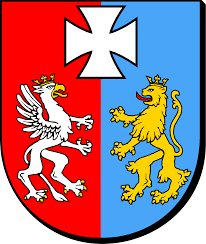 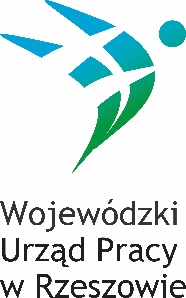 							Załącznik do Uchwały Nr 311/6190/21		  				       Zarządu Województwa Podkarpackiego 
										       w Rzeszowie                                                                                             z dnia 14 września 2021 r.WOJEWÓDZKI URZĄD PRACY W RZESZOWIEREGIONALNY PLAN DZIAŁAŃNA RZECZ ZATRUDNIENIA 
NA 2021 ROKRzeszów – czerwiec 2021 r.SPIS TREŚCI:WSTĘP ………………………………………………………………..……….…..…………3ROZDZIAŁ 1. SYTUACJA NA RYNKU PRACY WOJEWÓDZTWA PODKARPACKIEGO ………………………………………………………..4ROZDZIAŁ 2. CELE I ZADANIA REGIONALNEGO PLANU DZIAŁAŃ NA RZECZ ZATRUDNIENIA NA 2021 ROK.……………………………...………..…16Cel 1. Złagodzenie negatywnych skutków epidemii COVID-19 dla regionalnego rynku pracy. ..……………………………………………………….………………………16Cel 2. Równowaga na rynku pracy i tworzenie miejsc pracy o wysokiej jakości……………………………………………………………….…………………..…..27Cel 3. Dopasowanie kompetencji i kwalifikacji pracowników do wymogów zmieniającego się rynku pracy……………………………………..………………….….32 ROZDZIAŁ 3. ZARZĄDZANIE ORAZ SPOSÓB MONITOROWANIA ZADAŃ ZAWARTYCH W REGIONALNYM PLANIE DZIAŁAŃ NA RZECZ ZATRUDNIENIA NA 2021 ROK ………………………….……………..37WSTĘPOpracowanie Regionalnego Planu Działań na rzecz Zatrudnienia na 2021 rok dla województwa podkarpackiego jest realizacją zapisu art. 3 ust. 4 ustawy z dnia 20 kwietnia 2004 r. o promocji zatrudnienia i instytucjach rynku pracy (t.j. Dz.U. z 2021 r. poz.1100).Regionalny Plan Działań na rzecz Zatrudnienia jest dokumentem informującym o tym, jak polityka zatrudnienia w województwie podkarpackim odpowiada na zadania określone w Krajowym Planie Działań na rzecz Zatrudnienia na rok 2021, przyjętym przez Radę Ministrów w dniu 22 czerwca 2021 roku. Wskazano w nim cel główny, którym jest wzrost zatrudnienia oraz produktywności pracy, tak by przygotować polski rynek na współczesne wyzwania gospodarcze, wynikające z trendów globalnych, a także wzmocnić jakość zatrudnienia w Polsce po pandemii COVID-19.Regionalny Plan Działań na rzecz Zatrudnienia na 2021 rok wskazuje grupy osób bezrobotnych i wymagających wsparcia na regionalnym rynku pracy w oparciu o określone w nim priorytety wynikające ze Strategii Rozwoju Województwa - Podkarpackie 2030. Jest on również dokumentem pełniącym funkcję informacyjną w zakresie zadań wykonywanych przez Wojewódzki Urząd Pracy w Rzeszowie oraz partnerów, którzy zgłosili zadania do realizacji w 2021 roku.Regionalny Plan Działań na rzecz Zatrudnienia na 2021 rok składa się z trzech rozdziałów: Rozdział 1    zawiera informację o sytuacji na rynku pracy województwa podkarpackiego.Rozdział 2    przedstawia cele i zadania Regionalnego Planu Działań na rzecz Zatrudnienia na 2021 rok..Rozdział 3    przedstawia zagadnienia dotyczące współdziałania  partnerów przy realizacji Regionalnego Planu Działań na rzecz Zatrudnienia na 2021 rok oraz określa sposób monitorowania i sprawozdawczości z realizacji zadań w nim zawartych. ROZDZIAŁ 1 SYTUACJA NA RYNKU PRACY WOJEWÓDZTWA PODKARPACKIEGOOGÓLNA CHARAKTERYSTYKA REGIONUTabela 1. Podstawowe dane charakteryzujące województwo podkarpackieAnaliza sytuacji na rynku pracy w województwie podkarpackim to również opis różnorodnych uwarunkowań społecznych i gospodarczych regionu. Powyższe dane zwracają uwagę przede wszystkim na: najniższy w Polsce udział ludności zamieszkałej w miastach,skupienie ludności na części obszarów województwa. Występowanie obszarów o niskiej gęstości zaludnienia - co w warunkach pandemii może być plusem,względną młodość demograficzną regionu – wyrażającą się w niższej niż w kraju medianie wieku i brakiem ujemnego przyrostu naturalnego w porównaniu do pozostałych województw,w stosunku do pozostałych województw i regionów UE niskim poziomem rozwoju gospodarczego, z którego wynika m. in. niewielka zamożność mieszkańców mierzona produktem krajowym brutto w przeliczeniu na 1 mieszkańca,jedno z najniższych przeciętnych miesięcznych wynagrodzeń brutto w rankingu międzywojewódzkim.W województwie podkarpackim zmniejsza się odsetek ludności w wieku przedprodukcyjnym (z 30,5% w 1995 r. do 18,2% w 2019 roku.); współwystępuje ze wzrostem ludności w wieku poprodukcyjnym. O niekorzystnych tendencjach wśród osób młodych świadczy ponadto ograniczenie wzrostu liczby ludności w wieku przedprodukcyjnym – pomimo występującego od 2016 roku dodatniego salda migracji w tej grupie. Ponowny wzrost wskaźnika obciążenia demograficznego – od 2012 roku, tj. proporcji ludności w wieku nieprodukcyjnym (przed i poprodukcyjnym) w stosunku do ludności będącej w wieku produkcyjnym, po zmniejszaniu się jego wartości do 2011 roku .Liczba podmiotów w województwie podkarpackim wg stanu na 31 XII 2020 roku przyjmuje (tak jak w 2019 roku) lokatę 11. na 16 województw, licząc od najwyższej wartości dla województwa mazowieckiego. Jest to jedna z niższych lokat, ale nie najniższa. Jednakże w stosunku do liczby ludności w regionie, po przeliczeniu podmiotów przypadających na 1 000 osób pozycja Podkarpacia okazuje się najniższa w kraju, tj. 85 podmiotów gospodarczych przypadało na 1 000 osób – przy średniej dla Polski 117. Większość podmiotów to mikroprzedsiębiorstwa. Łącznie przedsiębiorstwa zatrudniające do 9 pracowników obejmowały 96,3% wszystkich podmiotów w rejestrze REGON. Sektor małych i średnich zakładów tj. podmioty zatrudniające od 10 do 49 pracowników to 3% ogółu firm (średnia dla kraju to 2,9%). Mikroprzedsiębiorstwa oraz podmioty małe i średnie stanowią łącznie 99,2% ogółu zarejestrowanych podmiotów gospodarki narodowej (rejestr REGON). Wzrost ilości podmiotów gospodarczych odnotowano w firmach zatrudniających do 9 pracowników. Mniejszość podmiotów gospodarki zarejestrowanych w rejestrze REGON stanowiły podmioty publiczne (2,8% w ogółem). Znaczny udział mikro- i małych przedsiębiorstw odnotowano wśród podmiotów prywatnych, czego wskaźnikiem był znaczny udział osób fizycznych prowadzących działalność gospodarczą wśród podmiotów prywatnych (77,8%). W 2020 roku w stosunku do roku poprzedniego nastąpił wzrost o 7 253 podmioty, a w porównaniu do 2002 roku odnotowano wzrost o 49 647 podmiotów. Największy przyrost liczby podmiotów gospodarczych w 2020 roku można zauważyć w budownictwie (wzrost o 2491 podmiotów), działalności profesjonalnej, naukowej i technicznej (805), informacji i komunikacji (498), przetwórstwie przemysłowym (495), transporcie i gospodarce magazynowej (457) oraz w handlu (454) . Nastąpił wzrost tzw. sektora kreatywnego o 0,8 pkt. proc. (sekcje PKD w przypisie, rdr 2018 - 2019). Sektor high-tech również wzrósł (w przeliczeniu na 1000 mieszkańców) o 0,7 pkt. proc.W 2019 roku w województwie podkarpackim pracowało ogółem 874 633 osoby tj. 5,5% ogółu osób pracujących w Polsce (w 2018 roku – 5,6%). W ogólnej liczbie pracujących (874,6 tys.) kobiety stanowiły 47,7% (w 2018 roku – 47,9%). Większość osób pracujących zatrudnia sektor prywatny. Największy wzrost nastąpił w budownictwie (o 2253 osoby), przemyśle (1490) i w transporcie (1489). Przemysł (w tym przetwórstwo przemysłowe) i budownictwo skupiają łącznie ponad ¼ pracujących tj. w 2019 roku – 26,0%. Odnotowano wzrost udziału osób pracujących w przemyśle (sekcje B do F) w ogólnej liczbie osób pracujących (z 24,4% do 26,0%). Różnica pomiędzy liczbą osób w wieku produkcyjnym, z wykształceniem wyższym (w przedziale wieku od 26 do 65 lat), a osobami aktywnymi zawodowo, czyli: pracującymi (874,6 tys. osób) i bezrobotnymi (87, 3 tys. osób) wyniosła w 2019 roku 172, 5 tys. osób. Najwięcej osób pracujących, gdy łączymy poszczególne sekcje PKD, odnotowano w usługach (2019 rok – 32,2%), rolnictwie (29,7 proc.) 
i w produkcji (26,0%). Wyraźne skupienie osób pracujących (wg zawężonej definicji GUS tj. bez mikroprzedsiębiorstw) występuje w podregionie rzeszowskim (32,9%) i tarnobrzeskim – (28,2%) – tj. łącznie 61,1% W pozostałych podregionach (NUTS III) odnotowano niższy udział – krośnieński (21,9%) i przemyski (17,0%). 
W podregionach rzeszowskim i tarnobrzeskim miały miejsce również największe wzrosty liczby osób pracujących, w tym największe w m. Rzeszowie (wzrost o 2529 osób pracujących), powiecie rzeszowskim (1613) i dębickim (1013). Lokalizacja większości dużych firm w województwie pokrywa się z przestrzennym usytuowaniem zakładów w ramach dawnego COP-u. Łącznie w podregionach wg NUTS III odnotowano w subregionie krośnieńskim (PL 323) – 159581 osób pracujących, przemyskim (PL 324) – 123777, rzeszowskim (PL 325) – 239607 i tarnobrzeskim (PL 326) – 205729. Występuje znaczna różnica pomiędzy liczbą osób pracujących, a ludnością w wieku 26 – 65 lat. Niski jest udział osób uczestniczących w kształceniu lub szkoleniu (16 lokata).W województwie podkarpackim na dzień 31 XII 2020 roku w stosunku do 31 XII 2019 roku odnotowano wzrost liczby osób bezrobotnych o 11871 osób. Stopa bezrobocia również wzrosła o 1,2 pkt. proc. Największy liczbowy wzrost bezrobotnych odnotowano w grupie osób poprzednio pracujących (wzrost o 10347 osób). Największy wzrost bezrobotnych wyrażony w odsetkach odnotowano w grupie osób poprzednio pracujących, w tym zwolnionych z przyczyn dotyczących zakładu pracy (wzrost o 60,3%). W 2020 roku nastąpił wzrost liczby bezrobotnych, który odnotowano w każdym z 21 powiatów województwa podkarpackiego i w 4 miastach na prawach powiatu. Największy wzrost liczby bezrobotnych nastąpił w mieście Rzeszowie (wzrost o 1238 osób) i w powiatach rzeszowskim (980), dębickim (890), jarosławskim (857), mieleckim (835), stalowowolskim (701), jasielskim (697), ropczycko-sędziszowskim (660), krośnieńskim (587), łańcuckim (555), leżajskim (536), strzyżowskim (389), przemyskim (371) i lubaczowskim (330). Najwyższą wartość tj. dwucyfrową stopy bezrobocia według stanu na dzień 31 XII 2020 roku odnotowano w powiatach: niżańskim i leskim (po 16,7%), brzozowskim (15,8%), bieszczadzkim (14,9%), strzyżowskim (14,3%), leżajskim (14,2%), przemyskim (13,6%), ropczycko-sędziszowskim (12,3%), przeworskim (12,1%), jarosławskim (11,5%), m. Przemyślu (11,2%) i powiecie łańcuckim (11,1%). Najwyższy wzrost stopy bezrobocia (w pkt. proc) w 2020 roku odnotowano w powiatach ropczycko-sędziszowskim (wzrost o 2,1 pkt. proc.), leżajskim (1,8), krośnieńskim (1,6), jarosławskim, łańcuckim i stalowowolskim (po 1,5), bieszczadzkim i dębickim (po 1,4), strzyżowskim i lubaczowskim (po 1,3), mieleckim, rzeszowskim i jasielskim (po 1,2). Wzrosty stopy bezrobocia niższe od średniej dla województwa tj. 1,2 pkt. proc. nastąpiły w powiecie przemyskim i m. Tarnobrzegu (wzrost o 1,1 pkt. proc.), powiece tarnobrzeskim (1,0), kolbuszowskim, m. Krośnie, m. Rzeszowie i w powiecie niżańskim (wzrosty po 0,9 pkt. proc.), m. Przemyślu (0,8), powiecie brzozowskim i leskim (po 0,7), sanockim (0,5) i przeworskim (0,4).Analizując zjawisko tzw. fluktuacji osób bezrobotnych tj. „napływów” do statystyk i „odpływów” ze statystyk osób bezrobotnych zarejestrowanych w powiatowych urzędach pracy w województwie podkarpackim, należy stwierdzić, że w 2020 roku zarejestrowało się ogółem 99420 bezrobotnych (w 2019 roku grupa ta stanowiła 109137 osób). Większość zarejestrowanych w PUP stanowiły osoby powracające do ewidencji po raz kolejny – 80145 osób (80,6%). Powtórne rejestracje dotyczyły głównie tych osób, które po okresie krótkotrwałego zatrudnienia (w tym subsydiowanego z Funduszu Pracy) powracały do ewidencji urzędów pracy, gdyż pracodawcy nie dysponowali możliwościami trwałego zatrudnienia. Bezrobotni rejestrujący się w PUP po okresie subsydiowanej aktywizacji tj. po pracach interwencyjnych, robotach publicznych, stażu, odbyciu przygotowania zawodowego dorosłych, szkoleniu i pracach społecznie użytecznych – stanowili 7211 osób (7,3% ogółu napływu). Najwięcej nowo zarejestrowanych osób bezrobotnych odnotowano w m. Rzeszów (6913), powiecie mieleckim (6432), rzeszowskim (6256), jarosławskim (6203), dębickim (5351), jasielskim (5179), przeworskim (4662), ropczycko-sędziszowskim (4596), stalowowolskim (4529), leżajskim (4237), strzyżowskim (4166) i łańcuckim (4139). Spadek napływu osób bezrobotnych w porównaniu do 2019 roku nastąpił zarówno w grupie osób rejestrujących się po raz pierwszy (o 67 osób tj. 0,3%) jak i wśród zarejestrowanych po raz kolejny (o 9650 osób tj. 10,7%). Odnotowano również spadek napływu osób bezrobotnych do PUP z powodu ukończenia form aktywnych. Wzrost liczby osób bezrobotnych według stanu na koniec roku nie wynika więc z wyższych rejestracji osób bezrobotnych, ale z niższego niż w 2019 roku (o 29,1 tys. osób) odpływu z bezrobocia.„Odpływ” bezrobotnych z rejestru powiatowych urzędów pracy może wynikać zarówno z utraty statusu osoby bezrobotnej np. w wyniku podjęcia zatrudnienia, jak i z powodu udziału w formach aktywizacji zawodowej, które nie powodują utraty statusu osoby bezrobotnej w sensie prawnym. W okresie 12 miesięcy 2020 roku w województwie podkarpackim nastąpił „odpływ” 87549 bezrobotnych. W  2019 roku grupa ta stanowiła 116615 osób. W grupie osób wyłączonych z ewidencji z powodu podjęcia pracy przeważali mężczyźni (52,6%). Ponadto kobiety stanowiły większość rejestrowanego bezrobocia (52,7%). W grupie osób, które wyrejestrowano z powodu podjęcia pracy – większość stanowiły osoby poprzednio pracujące (50315). Spadki nastąpiły zarówno wśród poprzednio pracujących jak i dotychczas nie pracujących. Wśród bezrobotnych wyrejestrowanych z powodu podjęcia pracy – mniejszość tj. 11,2% podejmowało zatrudnienie w ramach prac subsydiowanych ze środków publicznych. Największą część zatrudnienia subsydiowanego stanowiły prace interwencyjne – (3040), a następnie praca w firmach – realizowana w ramach refundacji kosztów zatrudnienia bezrobotnego (2114), dotacje na otworzenie własnej działalności gospodarczej (1768) i realizacja robót publicznych (1619). Znaczną liczbę stanowi również podjęcie pracy poza miejscem zamieszkania w postaci bonu na zasiedlenie (904). Mniej niż przed rokiem tj. 220 (0,3% ogółu) zawierała kategoria „inne” – od powyżej wymienionych form podjęcia pracy, realizowanych również jako subsydia z funduszy państwowych. 24337 osób tj. 27,8% ogółu bezrobotnych – wyrejestrowało się z innego powodu niż podjęcie zatrudnienia. Wśród tych powodów najczęstszymi były niepotwierdzenie przez bezrobotnych gotowości do podjęcia pracy (8365 osób) i dobrowolna rezygnacja ze statusu bezrobotnego (5880). Największy „odpływ” bezrobotnych odnotowano w m. Rzeszowie (5675), powiecie mieleckim (5597), jarosławskim (5346), rzeszowskim (5276), przeworskim (4486), jasielskim (4482), dębickim (4461), ropczycko-sędziszowskim (3936), brzozowskim (3893), stalowowolskim (3828), strzyżowskim (3777), leżajskim (3701), łańcuckim (3584), sanockim (3577), niżańskim (3569), krośnieńskim (3358) i przemyskim (3330). Najmniejszy „odpływ” bezrobotnych nastąpił w powiecie bieszczadzkim (1151), m. Krośnie (1283), m. Tarnobrzegu (1761), powiecie leskim (1798), tarnobrzeskim (2040), m. Przemyślu (2535) i powiecie lubaczowskim (2550).Najliczniejsza grupa bezrobotnych to osoby w wieku od 25 do 34 lat (29,2%), co łącznie z osobami w wieku od 18 do 24 lat (13,8%) stanowi 43% ogółu bezrobotnych. Osoby młode stanowią aktualnie mniej niż 50,0% ogółu bezrobotnych.Największy udział wśród bezrobotnych stanowili posiadający wykształcenie zasadnicze zawodowe (27,0%), policealne i średnie zawodowe (26,8%) oraz gimnazjalne i niższe (18,5%). Najmniejszy udział odnotowuje się w grupie bezrobotnych z wykształceniem średnim ogólnokształcącym (11,5%). Powodem może być fakt, że osoby kończące licea ogólnokształcące najczęściej kontynuują kształcenie na poziomie wyższym (w trybie dziennym lub zaocznym). Grupa osób z wykształceniem wyższym to 16,3% ogółu bezrobotnych. Od kilku lat obserwujemy wzrost udziału tych osób wśród bezrobotnych Wraz z wydłużaniem się okresu braku aktywności zawodowej wzrasta ilość osób bezrobotnych z wykształceniem zasadniczym zawodowym oraz gimnazjalnym lub niższym.Osoby bez stażu pracy i ze stażem pracy do 5 lat stanowią 61% ogółu bezrobotnych. Liczba ta wskazuje na trudności z uzyskaniem zatrudnienia wśród osób z niewielkim doświadczeniem zawodowym. Pracodawcy często poszukują pracownika nie tylko o odpowiednich kompetencjach czy predyspozycjach, ale i posiadającego również praktyczne umiejętności w wykonywaniu zawodu. Warto zaznaczyć, że trudna sytuacja w jeszcze większym stopniu niż mężczyzn dotyczyła bezrobotnych kobiet bez doświadczenia zawodowego lub z krótkim stażem pracy (do 5 lat). Stanowiły one 66,2% ogółu bezrobotnych kobiet. Udokumentowany staż pracy związany jest z krótszym czasem pozostawania bez zatrudnienia. Grupa bezrobotnych bez stażu pracy oraz ze stażem nie większym niż 5 lat wśród pozostających bez pracy powyżej 24 miesięcy jest najliczniejszą tj. łącznie – 60,9%.Według stanu na 31 XII 2020 roku 54 240 osób tj. 62,1% ogółu bezrobotnych zarejestrowanych w powiatowych urzędach pracy mieszkało na terenach wiejskich. Najwyższy wzrost osób bezrobotnych zamieszkałych na wsi (w proc.) odnotowano w następujących powiatach stalowowolskim (32,4%), dębickim (30,9%), krośnieńskim (30,4%), mieleckim (28,7%), ropczycko-sędziszowskim (21,3%), lubaczowskim (18,9%), jarosławskim (18,7%). Najwyższy wzrost liczbowy osób bezrobotnych zamieszkałych na wsi odnotowano w następujących powiatach rzeszowskim (wzrost o 771 bezrobotnych), jarosławskim (595), dębickim (517), krośnieńskim (506), jasielskim (463), leżajskim (438), łańcuckim (429), mieleckim (418) i ropczycko-sędziszowskim (401). Z uzyskanych danych wynika również związek pomiędzy ilością bezrobotnych na wsi, a stopą bezrobocia. W powiatach, gdzie odnotowano wzrost natężenia bezrobocia jednocześnie nastąpił wzrost liczby bezrobotnych na wsi. Są to powiaty ropczycko – sędziszowski (2,1 pkt. proc. wzrost stopy vs. 21,3% wzrost liczby bezrobotnych na wsi, przy założeniu, że stan na 31 XII 2019=100%), leżajski (1,8 pkt. proc. do 17,3%), krośnieński (1,6 pkt. proc. do 30,4%), jarosławski (1,5 pkt. proc. do 18,7%), łańcucki (1,5 pkt. proc. do 17,3%), stalowowolski (1,5 pkt. proc. do 32,4%), bieszczadzki (1,4 pkt. proc. do 10,4%), dębicki (1,4 pkt. proc. do 30,9%). Przyczyn wzrostu bezrobocia na wsi można poszukiwać w sezonowości zapotrzebowania na pracowników, niskich stawkach za pracę oraz znacznej konkurencji ze strony obcokrajowców, godzących się na wykonanie tej samej pracy za niższe wynagrodzenie. Nawet sytuacja epidemiczna znacząco nie zmieniła realiów w tym zakresie.Wśród ogółu bezrobotnych zarejestrowanych w powiatowych urzędach pracy wg stanu na dzień 31 XII 2020 roku są osoby bezrobotne zdefiniowane przez ustawę o promocji zatrudnienia i instytucjach rynku pracy (t.j. Dz.U. z 2021 r. poz.1100) na podst. art. 49 – jako pozostające w szczególnej sytuacji na rynku pracy. Najliczniejszą grupę wśród osób bezrobotnych pozostających w szczególnej sytuacji na rynku pracy stanowią długotrwale bezrobotni tj. 48352 (55,4% bezrobotnych ogółem). W stosunku do 2019 roku (41520, 55,0% bezrobotnych ogółem) nastąpił wzrost o 6832 osoby (udział w proc. wzrósł o 0,4 pkt. proc.). Największy odsetek długotrwale bezrobotnych w stosunku do ogólnej liczby bezrobotnych, którą przyjmujemy za 100% odnotowano w m. Przemyślu (64,2%), powiecie brzozowskim (62,6%), jasielskim (62,2%), strzyżowskim (61,9%), przeworskim (61,7%), leskim (61,1%), bieszczadzkim (60,6%), przemyskim i jarosławskim (po 59,7%), m. Rzeszowie (58,9%), powiecie niżańskim (58,6%), leżajskim (58,1%), rzeszowskim (57,5%), łańcuckim (54,0%), ropczycko-sędziszowskim (52,6%), sanockim (51,4%) i w m. Tarnobrzegu (50,5%). Najmniejszy odsetek długotrwale bezrobotnych odnotowano w powiecie krośnieńskim (38,6%), m. Krośnie (39,4%), powiecie mieleckim (40,5%), stalowowolskim (40,6%), dębickim (42,4%), kolbuszowskim (48,3%), tarnobrzeskim (48,5%) i lubaczowskim (48,7%). Drugą pod względem liczebności stanowi grupa osób do 30 roku życia, która w 2020 roku obejmowała 24558 osób (28,1% ogółu bezrobotnych). W stosunku do 2019 r. (21402 – 28,4% ogółu bezrobotnych) wzrosła o 3156 osób (udział w proc. spadł o 0,3 pkt. proc.). Największy udział bezrobotnych do 30 roku życia w stosunku do bezrobotnych ogółem odnotowujemy w powiatach dębickim (32,0%), leżajskim (31,9%), rzeszowskim (31,7%), przemyskim (31,5%), ropczycko-sędziszowskim (31,4%), niżańskim (30,8%), łańcuckim (30,2%), kolbuszowskim (30,0%), bieszczadzkim (29,9%), przeworskim (29,6%), strzyżowskim (29,2%), jarosławskim
 i lubaczowskim (po 29,1%), leski (29,0%) i stalowowolskim (28,5%). Najmniejszy udział (bezrobotni ogółem = 100,0%) odnotowano w m. Krośnie (18,4%), 
m. Przemyślu (19,1%), m. Tarnobrzegu (19,2%), m. Rzeszowie (22,2%), powiece jasielskim (25,3%), sanockim (26,3%), mieleckim, brzozowskim i tarnobrzeskim (po 27,5%) oraz krośnieńskim (27,8%).Trzecią – stanowi grupa osób powyżej 50 roku życia, która obejmowała na koniec 2020 roku – 20342 osób (udział proc. 
do bezrobotnych ogółem – 23,3%) – w stosunku do 2019 r. (18279, 24,2% bezrobotnych ogółem) liczba ta wzrosła o 2063 osoby (a udział proc. w bezrobotnych ogółem spadł o 0,9 pkt. proc.). Najwięcej osób bezrobotnych w grupie powyżej 
50 roku życia odnotowano w m. Krośnie (27,7%), m. Przemyślu (27,2%), m. Tarnobrzegu (26,7%), powiecie lubaczowskim (26,2%), mieleckim i stalowowolskim (po 25,2%), kolbuszowskim (25,1%), m. Rzeszowie (25,0%), powiecie krośnieńskim (24,7%), tarnobrzeskim (24,6%), sanockim (24,5%), brzozowskim (24,4%) i leskim (23,5%). Najmniej osób bezrobotnych w grupie powyżej 50 roku życia odnotowano 
w powiatach ropczycko-sędziszowskim (20,4%), przeworskim (20,6%), leżajskim (21,3%), rzeszowskim (21,6%), łańcuckim (21,9%), dębickim, jarosławskim 
i jasielskim (po 22,1%), bieszczadzkim (22,2%), przemyskim (22,4%), strzyżowskim (22,8%) i niżańskim (23,1%). Należy nadmienić, że coraz większą część bezrobotnych stanowią osoby nieco starsze tj. będące w wieku od 31 do 50 lat, 
co oznacza zawarte w tym przedziale osoby będące w wieku produkcyjnym  (od 18 do 60/65 lat) i mobilnym (od 18 do 44 lat). Kumulacje bezrobotnych w wieku od 31 do 50 lat (w stosunku do bezrobotnych ogółem w danym powiecie) stanowiły więcej niż 50%. w m. Tarnobrzegu (54,2%), m. Krośnie (54,0%), m. Przemyślu (53,7%), 
m. Rzeszowie (52,8%), powiecie jasielskim (52,6%).Największą liczbę bezrobotnych wg stanu na 31 XII 2020 roku odnotowano w następujących grupach zawodów: robotnicy przemysłowi i rzemieślnicy – 25,4%, pracownicy usług i sprzedawcy – 21,2%, technicy i inny średni personel – 16,6%, specjaliści – 14,1% i pracownicy przy pracach prostych – 8,9%. Najmniej bezrobotnych odnotowano w następujących grupach zawodów: siły zbrojne – 0,05%, przedstawiciele władz publicznych, wyżsi urzędnicy i kierownicy – 0,8%, rolnicy, ogrodnicy, leśnicy i rybacy – 1,8%, pracownicy biurowi – 4,7%, operatorzy i monterzy maszyn i urządzeń – 6,3%). Osoby bez zawodu stanowiły 12,6% ogółu bezrobotnych. W 2020 roku w województwie podkarpackim odnotowano 37090 zgłoszonych przez pracodawców do PUP wolnych miejsc pracy i miejsc aktywizacji zawodowej. Nastąpił spadek w stosunku do 2019 roku o 16701 ofert tj. o 31,0 pkt proc. Ze zgłoszonych ofert ogółem 14301 dotyczyło pracy subsydiowanej tj. 38,6% ogółu zgłoszonych wolnych miejsc pracy i miejsc aktywizacji zawodowej. W 2019 roku oferty subsydiowane stanowiły 38,1% ogółu ofert. W stosunku do ogółu bezrobotnych, którzy zostali wyrejestrowani z powodu podjęcia zatrudnienia, zarówno subsydiowanego jak i niesubsydiowanego (tj. 55891) 17,6% wyrejestrowanych 
(tj. 9827) podjęło prace subsydiowane z Funduszu Pracy. Spośród ogólnej liczby ofert pracy zgłoszonych w 2020 roku (37090), z sektora publicznego pochodziło 5656 (15,2% ogółu ofert). Jest to zbieżne ze strukturą zatrudnienia w województwie, gdzie również odnotowano przewagę ilości osób pracujących w sektorze prywatnym. 
W 2020 roku najwięcej wolnych miejsc pracy i miejsc aktywizacji zawodowej zgłosili pracodawcy z m. Rzeszowa (5459 ofert), powiatu mieleckiego (4954), dębickiego (2912), jarosławskiego (2246), rzeszowskiego (1928), przeworskiego (1761), strzyżowskiego (1721), sanockiego (1392), ropczycko-sędziszowskiego (1314), kolbuszowskiego (1283), stalowowolskiego (1196), niżańskiego (1176), leżajskiego (1134), łańcuckiego (1120). W województwie podkarpackim w 2020 roku średnio na jedno wolne miejsce pracy i miejsce aktywizacji zawodowej przypadało 
27 bezrobotnych (w 2019 roku – 17). Sytuacja była najkorzystniejsza w tych obszarach działalności, gdzie powstają i funkcjonują rodzime zakłady produkcyjne, usługi i handel. Następuje rozwój innowacyjnych technologii powodujących wzrost zatrudnienia tj. w powiecie mieleckim – 9 bezrobotnych na jedno wolne miejsce pracy i miejsce aktywizacji zawodowej oraz w m. Krośnie (12), powiecie dębickim (14) i m. Rzeszowie. Wolne miejsca pracy i miejsca aktywizacji zawodowej adresowane były najczęściej do osób bezrobotnych z następujących grup zawodów robotnicy przemysłowi i rzemieślnicy – 8793 (23,8% ogółu zgłoszonych do PUP ofert pracy), pracownicy usług i sprzedawcy – 6792 (18,4%), pracownicy przy pracach prostych – 5355 (14,5%), pracownicy biurowi – 4759 (12,9%), operatorzy i monterzy maszyn i urządzeń – 4103 (11,1%).PodsumowanieWzrost stopy bezrobocia. Stopa bezrobocia rejestrowanego w województwie podkarpackim wyniosła na 31 XII 2020 rok 9,1% (31 XII 2019 rok to 7,9%), co oznacza wzrost w 2020 roku o 1,2 pkt proc. W kraju stopa bezrobocia wyniosła na dzień 31 XII 2020 roku 6,2% i w 2020 roku wzrosła o 1,0 pkt proc. w stosunku do roku 2019 (31 XII 2019 rok – 5,2%).Wzrost liczby bezrobotnych. W 2020 roku więcej osób zarejestrowano w powiatowych urzędach pracy (99 420) niż wyrejestrowano (87 549). Różnica wyniosła 11 871 osób.Bezrobocie kobiet. Kobiety stanowiły więcej niż ½połowę bezrobotnych zarejestrowanych w PUP tj. 52,7% (rok wcześniej 53,4%). Kumulacje bezrobotnych kobiet to przedziały wieku od 25 do 34 lat i od 35 do 44 lat tj. łącznie 61,2% ogółu bezrobotnych kobiet.Bezrobocie na wsi. Od dłuższego czasu utrzymuje się wysoki poziom bezrobotnych zamieszkałych na terenach wiejskich tj. 62,1% ogółu bezrobotnych. Bezrobotni na wsi to osoby w wieku od 25 do 44 lat, tj. łącznie 52,9% ogółu bezrobotnych zamieszkałych na wsi. Osoby zamieszkałe na wsi, pozostające bez stałego zatrudnienia są najczęściej w wieku produkcyjnym. Stanowią zasób niewykorzystanych pracowników, którego rozmiar może się nieco różnić in plus od danych sprawozdawczych, ponieważ wieś w większym stopniu niż miasto dotyka tzw. bezrobocie ukryte. W oficjalnej statystyce brak prawidłowego continuum przestrzennego miasto – suburbia –wieś. Dychotomiczny podział na miasto i wieś nie odpowiada procesom występującym we współczesnych społeczeństwach.Bezrobocie długotrwałe. Odnotowano wzrost o 16,5 % liczby bezrobotnych powyżej 12 miesięcy. Udział bezrobotnych długotrwale wśród bezrobotnych ogółem wzrósł o 0,4 pkt proc. (osoby długotrwale bezrobotne stanowiły wg stanu na 
31 XII 2020 r. 55,4% ogólnej liczby bezrobotnych, a wg stanu na 31 XII 2019 roku – 55,0% ogółu).Kumulacja poziomów wykształcenia wśród bezrobotnych. Ponad ½połowa bezrobotnych tj. 53,8% ogółu – legitymowało się wykształceniem związanym z uzyskaniem zawodu tj. zasadniczym zawodowym (27,0%) oraz policealnym i średnim zawodowym (26,8%). Należy zaznaczyć, że 18,5% bezrobotnych (trzecia kumulacja) stanowią osoby bezrobotne z wykształceniem gimnazjalnym i niższym.Rejestrowane bezrobocie osób posiadających wykształcenie wyższe. Wykształcenie wyższe posiadało 16,3% bezrobotnych zarejestrowanych w PUP. Odsetek ten wzrasta między innymi z powodu większej ilości mieszkańców województwa, którzy są absolwentami wyższych uczelni.Osoby bezrobotne wg wieku. Osoby w wieku 25–34 lat to 29,2% ogółu bezrobotnych zarejestrowanych w PUP, 35–44 lat – 24,4%, 45–54 lat – 18,0%. Są to najbardziej liczne przedziały bezrobocia rejestrowanego wg wieku. Osoby w wieku 18–24 lat stanowiły tylko 13,8% ogółu bezrobotnych. Bezrobotni w wieku od 18 do 44 lat stanowili 67,4% ogółu bezrobotnych (na koniec 2019 roku – 66,8%) tj. nastąpił wzrost o 0,6 pkt proc.Osoby bezrobotne bez doświadczenia zawodowego. 14,4% bezrobotnych nie posiadało udokumentowanego doświadczenia zawodowego, a 46,6% posiadało krótki staż pracy (do 5 lat). Dodatkowo w przypadku większej części osób bezrobotnych nastąpił proces dezaktualizacji uprawnień i umiejętności zawodowych z powodu długiego okresu pozostawania bez zatrudnienia. Świadczy o tym również znaczna przewaga w rejestracji osób, będących bezrobotnymi w PUP już po raz kolejny od 1990 roku.Bezrobocie wielokrotne. Z roku na rok jest rejestrowany przez PUP bardzo wysoki udział w tzw. napływie do urzędów pracy osób już wcześniej posiadających status bezrobotnego tj. rejestrujących się po raz kolejny. Osoby te stanowiły w 2020 roku 80,6% ogólnego napływu do statystyk osób bezrobotnych (w 2019 roku – 82,3%).Poziom zatrudnienia. Z powodu podjęcia pracy wyłączono 55891 bezrobotnych, co stanowiło 63,8% tzw. „odpływu” w 2020 roku (w 2019 r. – 62056 bezrobotnych tj. 53,2% wszystkich wyłączeń z ewidencji PUP).Odpływy z powodu samodzielnej rezygnacji. Znaczny spadek liczby bezrobotnych, którzy nie potwierdzali w urzędach pracy swojej gotowości do podjęcia zatrudnienia. W 2020 roku było to 8365 osób, co stanowiło 9,6% ogółu wyrejestrowanych bezrobotnych (w 2019 roku było to 19074 bezrobotnych tj. 16,4% odpływu).Osoby bezrobotne uprawione do zasiłku. Nastąpił wzrost o 0,4 pkt. proc. udziału uprawnionych do zasiłku dla bezrobotnych (z 15,6% na koniec 2019 roku do 16,0% według stanu na koniec 2020 roku). Od dłuższego czasu udział uprawnionych do zasiłku utrzymuje się na niskim poziomie.Zwolnienia grupowe. Odnotowano wyższą niż w roku poprzednim liczbę zgłoszeń zamiaru zwolnienia i zwolnień z przyczyn leżących po stronie pracodawcy. W 2020 roku wypowiedzenia umów o pracę z powodów niedotyczących pracowników otrzymało łącznie 2746 osób. W 2019 roku – 735 osób.Oferty pracy i aktywizacji zawodowej. Nastąpił spadek ilości ofert pracy i aktywizacji zawodowej. W 2020 roku zgłoszono łącznie ogółem 37090 ofert. W 2019 roku 53791 – tj. o 16701 mniej niż w 2019 roku. Wolne miejsca pracy. W 2020 roku odnotowano 29914 miejsc zatrudnienia lub innej pracy zarobkowej. W 2019 roku – 42821 –  tj. nastąpił spadek o 12907. Wolne miejsca aktywizacji zawodowej. W 2020 roku odnotowano 7176 miejsc aktywizacji zawodowej. W 2019 roku – 10970,  tj. nastąpił spadek o 3794 miejsc.Oferty pracy subsydiowanej. W 2020 roku nastąpił spadek w liczbie ofert subsydiowanych – wśród wszystkich zgłoszonych do PUP (14301 tj. 38,6% wszystkich zgłoszonych). W 2019 roku – 20491 tj. 38,1%. Udział procentowy wzrósł o 0,5 pkt proc.Staże. W 2020 roku – 6009 bezrobotnych zostało skierowanych w celu odbycia staży u pracodawców (w 2019 roku – 9190). Wsparcie samozatrudnienia. Nastąpił spadek liczby bezrobotnych wyrejestrowanych z powodu uzyskania dotacji na uruchomienie własnej działalności gospodarczej (w 2020 roku – 1 768 osób, w 2019 roku – 2 179 osób). Na ten cel wydatkowano w 2020 roku 3,2% środków z Funduszu Pracy (w 2019 roku – 12,5%).Wsparcie tworzenia miejsc pracy. Nastąpił spadek liczby bezrobotnych i środków finansowych z tytułu refundacji kosztów na wyposażenie i doposażenie miejsc pracy. W 2020 roku było to 2114 bezrobotnych, a w 2019 roku – 2753 bezrobotnych. Przeznaczono na ten cel w 2020 roku 2,6% środków z Funduszu Pracy, a w 2019 roku – 9,2%.Szkolenia. Niskie wydatki z Funduszu Pracy tj. 0,2% ogółu środków, wykorzystanych w PUP w celu realizacji szkoleń dla bezrobotnych (w 2019 r. – 0,8%). Uzupełnienie kwalifikacji zawodowych odpowiadających potrzebom pracodawcy łączy się z reguły z uczestnictwem w drogich szkoleniach.ROZDZIAŁ 2CELE I ZADANIA REGIONALNEGO PLANU DZIAŁAŃ NA RZECZ ZATRUDNIENIA NA 2021 ROKCelem głównym przyjętym w Regionalnym Planie Działań na rzecz Zatrudnienia na 2021 rok jest realizacja regionalnej polityki w zakresie promocji zatrudnienia, łagodzenia skutków bezrobocia, aktywizacji zawodowej w województwie podkarpackim oraz wspieranie przedsiębiorców dotkniętych skutkami pandemii COVID-19. Realizacja tych zadań uwzględnia zmiany na rynku pracy, dokonujące się w wyniku procesów gospodarczych, społecznych i edukacyjnych oraz służy aktywizacji zawodowej mieszkańców regionu, rozwijaniu kompetencji i kwalifikacji, a także zwiększeniu efektywności i jakości obsługi rynku pracy.W oparciu o Krajowy Plan Działań na Rzecz Zatrudnienia na rok 2021 zostały przyjęte do realizacji trzy cele szczegółowe: Złagodzenie negatywnych skutków epidemii COVID-19 dla regionalnego rynku pracy. Równowaga na rynku pracy i tworzenie miejsc pracy o wysokiej jakości. Dopasowanie kompetencji i kwalifikacji pracowników do zmieniającego się rynku pracy. Cel 1 Złagodzenie negatywnych skutków epidemii COVID-19 dla regionalnego rynku pracy Skutki pandemii Covid-19 odczuwalne są w różnych branżach i dziedzinach życia. W lipcu 2020 r. przeciętne zatrudnienie w sektorze przedsiębiorstw wynosiło 240,4 tys. osób i było niższe niż przed rokiem o 3,2%. Zatrudnienie najbardziej zmniejszyło się w skali roku w zakwaterowaniu i gastronomi. Stopa bezrobocia rejestrowanego w końcu lipca 2020 r. wyniosła 9% i była wyższa niż w lipcu 2019 r. Liczba bezrobotnych zarejestrowanych była o 16,3% wyższa niż przed rokiem. W województwie podkarpackim najwięcej zwolnień grupowych odnotowano w branży hotelarskiej, gastronomicznej, motoryzacyjnej i lotniczej. Rozwiązania wprowadzone w celu ograniczenia rozprzestrzeniania się epidemii wywołały zmiany, które w kolejnych miesiącach z różną dynamiką kształtowały popytową i podażową stronę rynku pracy. Z analizy statystyki publicznej wynika, że rynek pracy, przynajmniej w tym wymiarze, który można opisać za pomocą wskaźników, okazał się względnie odporny na działanie pandemicznego wstrząsu. Podjęte na szeroką skalę działania na rzecz ochrony miejsc pracy realizowane w ramach kolejnych Tarcz nie dopuściły do gwałtownego wzrostu bezrobocia i fali zwolnień grupowych. Rynek pracy nie uniknął strat, ale się nie załamał, zaszły na nim niekorzystne zmiany, ale w skali umiarkowanej, a fundamenty regionalnej gospodarki wciąż pozostają stabilne.Zadanie 1.1 Ochrona miejsc pracy i wsparcie pracodawców z określonych branż dotkniętych pandemią COVID-19Opis zadania:Wsparcie obejmuje dofinansowanie kosztów wynagrodzeń pracowników pracodawcom, którzy przeważającą część działalności gospodarczej prowadzą w ramach określonych branż dotkniętych pandemią. Warunkiem otrzymania dofinasowania jest: przychód z prowadzonej działalności w rozumieniu przepisów podatkowych uzyskany w jednym z trzech miesięcy poprzedzających miesiąc złożenia wniosku był niższy w następstwie wystąpienia COVID-19 co najmniej o 40% w stosunku do przychodu uzyskanego w miesiącu poprzednim do wybranego miesiąca lub w analogicznym miesiącu roku poprzedniego do miesiąca wybranego;nie zaleganie w regulowaniu zobowiązań podatkowych, składek na ubezpieczenia społeczne, ubezpieczenie zdrowotne, Fundusz Gwarantowanych Świadczeń Pracowniczych, Fundusz Pracy lub Fundusz Solidarnościowy do końca trzeciego kwartału 2019 r., z wyjątkiem gdy zadłużony przedsiębiorca zawarł umowę z Zakładem Ubezpieczeń Społecznych lub otrzymał decyzję urzędu skarbowego w sprawie spłaty zadłużenia i terminowo opłaca raty lub korzysta z odroczenia terminu płatności; nie spełnianie przesłanek do ogłoszenia upadłości, o których mowa w art. 11 lub art. 13 ust. 3 ustawy z dnia 28 lutego 2003 r. – Prawo upadłościowe;wobec którego nie jest prowadzone postępowanie restrukturyzacyjne lub likwidacyjne; Dofinansowanie dotyczy pracownika - osoby fizycznej, która zgodnie z przepisami polskiego prawa pozostaje z pracodawcą w stosunku pracy, a także osoby zatrudnione na podstawie umowy o pracę nakładczą lub umowy zlecenia albo innej umowy o świadczenie usług, do której zgodnie z ustawą z dnia 23 kwietnia 1964 r. – Kodeks cywilny stosuje się przepisy dotyczące zlecania, albo która wykonuje pracę zarobkową na podstawie innej niż stosunek pracy na rzecz pracodawcy będącego rolniczą spółdzielnią produkcyjną lub inną spółdzielnią zajmującą się produkcją rolną, jeżeli z tego tytułu podlega obowiązkowi ubezpieczeń: emerytalnemu i rentowemu. Przepisy ustawy nie obejmują pomocy domowej zatrudnionej przez osobę fizyczną. Uprawniony podmiot, który na podstawie umowy o wypłatę świadczeń otrzymał z Funduszu środki na rzecz ochrony miejsc pracy nie może wypowiedzieć umowy o pracę z przyczyn niedotyczących pracownika w okresie objętym dofinansowaniem. Zakres pomocy na ochronę miejsc pracy obejmuje:dofinansowywanie, które wynosi miesięcznie 2000 zł do wynagrodzenia jednego pracownika, w przeliczeniu na pełen etat, w przypadku niepełnego etatu dofinansowanie proporcjonalne; dofinansowanie jest udzielane na podstawie umowy o świadczenia na rzecz ochrony miejsc pracy i przysługuje przez łączny okres 3 miesięcy kalendarzowych, przypadających od miesiąca złożenia wniosku. Zadanie jest realizowane jest przez Wojewódzki Urząd Pracy w Rzeszowie ze środków Funduszu Gwarantowanych Świadczeń Pracowniczych. Nie określono limitów finansowych – wnioski są przyjmowane przez okres obowiązywania przepisów ustawy. Miernikiem realizacji tego zadania będzie:liczba pracodawców, którym udzielono wsparcia w 2021 roku,kwota udzielonego wsparcia w 2021 roku, liczba utrzymanych miejsc pracy. Zadanie 1.2 Ochrona miejsc pracy i wsparcie pracodawców poprzez dofinansowanie do wynagrodzeń pracowników nieobjętych przestojem.Opis zadania:Wsparcie jest kierowane do przedsiębiorców w rozumieniu art. 4 ust.1 lub 2 ustawy z dnia 6 marca 2018 r. - Prawo przedsiębiorców, organizacji pozarządowych w rozumieniu art. 3 ust. 2 i podmiot, o którym mowa w art. 3 ust. 3 ustawy z dnia 24 kwietnia 2003 r. o działalności pożytku publicznego i o wolontariacie (Dz.U. z 2019 r. poz. 688, 1570 i 2020 oraz z 2020 r. poz. 284), państwowych lub prowadzona wspólnie z ministrem właściwym do spraw kultury i ochrony dziedzictwa narodowego instytucji kultury, w rozumieniu ustawy z dnia 25 października 1991 r. o organizowaniu i prowadzeniu działalności kulturalnej (Dz. U. z 2020 r. poz.194), kościelnych osób prawnych działających na podstawie przepisów o stosunku Państwa do Kościoła Katolickiego w Rzeczypospolitej Polskiej, o stosunku Państwa do innych kościołów i związków wyznaniowych oraz o gwarancjach wolności sumienia i wyznania oraz ich jednostek organizacyjnych. Warunkiem uzyskania wsparcia był spadek obrotów gospodarczych w następstwie wystąpienia COVID-19, przez co rozumie się spadek sprzedaży towarów lub usług, w ujęciu ilościowym lub wartościowym nie mniej niż o 15%, obliczony jako stosunek łącznych obrotów w ciągu dowolnie wskazanych 2 kolejnych miesięcy kalendarzowych, przypadających w okresie po dniu 31 grudnia 2019 r. do dnia poprzedzającego dzień złożenia wniosku o przyznanie świadczeń, w porównaniu do łącznych obrotów z analogicznych 2 kolejnych miesięcy kalendarzowych roku poprzedniego; za miesiąc uważa się także 30 kolejno po sobie następujących dni kalendarzowych, w przypadku gdy dwumiesięczny okres porównawczy rozpoczyna się w trakcie miesiąca kalendarzowego, to jest w dniu innym niż pierwszy dzień danego miesiąca kalendarzowego; nie mniej niż o 25% obliczony jako stosunek obrotów z dowolnie wskazanego miesiąca kalendarzowego, przypadającego po dniu 31 grudnia 2019 r. do dnia poprzedzającego dzień złożenia wniosku o przyznanie świadczeń, w porównaniu do obrotów z miesiąca poprzedniego; za miesiąc uważa się także 30 kolejno po sobie następujących dni kalendarzowych, w przypadku gdy okres porównawczy rozpoczyna się w trakcie miesiąca kalendarzowego, to jest w dniu innym niż pierwszy dzień danego miesiąca kalendarzowego. Podmiot ubiegający się o wsparcie nie mógł zalegać w uregulowaniu zobowiązań podatkowych, składek na ubezpieczenia społeczne, zdrowotne, Fundusz Gwarantowanych Świadczeń Pracowniczych, Fundusz Pracy lub Fundusz Solidarnościowy do końca trzeciego kwartału 2019 r., z wyjątkiem przypadku, gdy uprawniony podmiot zawarł umowę z Zakładem Ubezpieczeń Społecznych lub otrzymał decyzję urzędu skarbowego w sprawie spłaty zadłużenia i terminowo opłaca raty lub korzysta z odroczenia terminu płatności.  Nie mogły również zachodzić wobec niego przesłanki do ogłoszenia upadłości, o których mowa w art. 11 lub art. 13 ust. 3 ustawy z dnia 28 lutego 2003 r. – Prawo upadłościowe (Dz. U. z 2019 r. poz. 498, z późn. zm.), jeżeli dotyczą podmiotu. Możliwość uzyskania dofinansowania dotyczyła wynagrodzenia pracowników nieobjętych przestojem, o którym mowa w art. 81 ustawy z dnia 26 czerwca 1974 r. – Kodeks pracy, przestojem ekonomicznym w następstwie wystąpienia COVID-19, o którym mowa w art. 15g ust. 5 ustawy, obniżonym wymiarem czasu pracy w następstwie wystąpienia COVID-19, o którym mowa w art. 15g ust. 5 ustawy. Wynagrodzenia pracowników będą dofinansowywane ze środków Funduszu Gwarantowanych Świadczeń Pracowniczych do wysokości połowy tych wynagrodzeń, jednak nie więcej niż 40% przeciętnego miesięcznego wynagrodzenia z poprzedniego kwartału ogłaszanego przez Prezesa Głównego Urzędu Statystycznego na podstawie przepisów o emeryturach i rentach z Funduszu Ubezpieczeń Społecznych, obowiązującego na dzień złożenia wniosku. Dofinansowanie nie będzie przysługiwało do wynagrodzeń pracowników, których wynagrodzenie uzyskane w miesiącu poprzedzającym miesiąc, w którym został złożony wniosek, było wyższe niż 300% przeciętnego miesięcznego wynagrodzenia z poprzedniego kwartału ogłaszanego przez Prezesa Głównego Urzędu Statystycznego na podstawie przepisów o emeryturach Uprawnionym podmiotom przysługiwały również środki z Funduszu Gwarantowanych Świadczeń Pracowniczych na opłacanie składek na ubezpieczenia społeczne pracowników należnych od pracodawcy na podstawie ustawy z dnia 13 października 1998 r. o systemie ubezpieczeń społecznych od przyznanych świadczeń. Świadczenia oraz składki na ubezpieczenia społeczne przysługują przez łączny okres 3 miesięcy, przypadających od miesiąca złożenia wniosku. Podmiot, który otrzymał dofinansowanie wynagrodzenia pracowników, nie mógł wypowiedzieć umowy o pracę z przyczyn niedotyczących pracownika w okresie pobierania świadczeń na dofinansowanie wynagrodzenia. Zadanie jest realizowane przez Wojewódzki Urząd Pracy w Rzeszowie ze środków Funduszu Gwarantowanych Świadczeń Pracowniczych. Nie określono limitów finansowych – wnioski są przyjmowane przez okres obowiązywania przepisów ustawy. Miernikiem realizacji tego zadania będzie:liczba pracodawców, którym udzielono wsparcia w 2021 roku,kwota udzielonego wsparcia w 2021 roku, liczba utrzymanych miejsc pracy. Zadanie 1.3 Dofinansowanie ze środków FGŚP do wynagrodzeń pracowników, którzy wykonują czynności zawodowe dotyczące zabytku lub 
z nim związanej Opis zadania:Wsparcie dla podmiotów, którym przysługuje tytuł prawny do zabytku o statusie pomnika historii lub zabytku wpisanego na Listę dziedzictwa światowego na ochronę miejsc pracy ze środków Funduszu Gwarantowanych Świadczeń Pracowniczych. Podmiotem uprawnionym do uzyskania pomocy jest osoba prawna, której przysługuje tytuł prawny do zabytku o statusie pomnika historii w rozumieniu przepisów ustawy z dnia 23 lipca 2003 r. o ochronie zabytków i opiece nad zabytkami (Dz.U. z 2020 r. poz. 282 i 782) lub zabytku wpisanego na Listę dziedzictwa światowego, o której mowa w art. 11 ust. 2 Konwencji w sprawie ochrony światowego dziedzictwa kulturalnego i naturalnego, przyjętej w Paryżu dnia 16 listopada 1972 r. przez Konferencję Generalną Organizacji Narodów Zjednoczonych dla Wychowania, Nauki i Kultury na jej siedemnastej sesji (Dz.U. z 1976 r. poz. 190) ponadto podmioty te: na dzień ogłoszenia stanu zagrożenia epidemicznego oraz na dzień złożenia wniosku zatrudniają co najmniej 50 pracowników, w następstwie ograniczeń związanych z ogłoszeniem stanu zagrożenia epidemicznego lub stanu epidemii spadły im dochody uzyskiwane w związku z funkcjonowaniem zabytku,nie uzyskały ze środków publicznych dofinansowania do wynagrodzeń w odniesieniu do tych samych pracowników w zakresie takich samych tytułów wypłat. Dofinansowanie do wynagrodzeń pracowników zatrudnionych przez podmiot nieprzerwanie w okresie nie krótszym niż przez 3 miesiące bezpośrednio poprzedzające dzień ogłoszenia stanu zagrożenia epidemicznego (tj. 14 marca 2020 r.), którzy wykonują czynności zawodowe dotyczące zabytku lub infrastruktury z nim związanej. Przez spadek dochodów podmiotu rozumie się spadek nie mniej niż o 25% obliczony jako stosunek dochodów uzyskiwanych w związku z funkcjonowaniem zabytku z dowolnie wskazanego miesiąca kalendarzowego, przypadającego po dniu 1 stycznia 2020 r. do dnia poprzedzającego dzień złożenia wniosku w porównaniu do dochodów z miesiąca poprzedniego. Za miesiąc uważa się także 30 kolejno po sobie następujących dni kalendarzowych - w przypadku gdy okres porównawczy rozpoczyna się w dniu innym niż pierwszy dzień danego miesiąca kalendarzowego. Wynagrodzenie pracowników jest dofinansowywane ze środków Funduszu Gwarantowanych Świadczeń Pracowniczych w wysokości do 80% wynagrodzenia brutto pracowników, nie więcej niż 100% kwoty minimalnego wynagrodzenia za pracę, z uwzględnieniem wymiaru czasu pracy. Podmiotowi przysługują środki
 z Funduszu Gwarantowanych Świadczeń Pracowniczych na opłacanie składek na ubezpieczenia społeczne pracowników należnych od pracodawcy od przyznanego dofinansowania. Wysokość wynagrodzenia brutto ustala się na podstawie średniego wynagrodzenia z okresu 3 miesięcy poprzedzających ogłoszenie stanu zagrożenia epidemicznego: liczonego jak ekwiwalent za urlop wypoczynkowy - w przypadku pracowników pozostających w stosunku pracy, wynikającego z zawartych umów w odniesieniu do pracowników zatrudnionych na podstawie umowy o pracę nakładczą, umowy o dzieło, umowy zlecenia albo innej umowy o świadczenie usług, do której stosuje się przepisy dotyczące umowy zlecenia. Dofinansowanie jest przyznawane podmiotowi jednokrotnie na okres od dnia złożenia wniosku do dnia ustania stanu zagrożenia epidemicznego lub stanu epidemii, nie dłużej jednak niż na 3 miesiące.  Dofinansowanie przysługuje w odniesieniu do jednego zabytku tylko jednemu podmiotowi Zadanie jest realizowane przez Wojewódzki Urząd Pracy w Rzeszowie ze środków Funduszu Gwarantowanych Świadczeń Pracowniczych. Nie określono limitów finansowych – wnioski są przyjmowane przez okres obowiązywania przepisów ustawy. Miernikiem realizacji tego zadania będzie:liczba pracodawców, którym udzielono wsparcia w 2021 roku,kwota udzielonego wsparcia w 2021 roku, liczba utrzymanych miejsc pracy.Zadanie 1.4 Dotacja dla mikro i małych przedsiębiorstw z określonych branż Opis zadania:Dotację mogli otrzymać przedsiębiorcy, którzy spełniali łącznie następujące warunki: posiadali status mikroprzedsiębiorcy albo małego przedsiębiorcy zgodnie 
z definicjami zawartymi odpowiednio w art. 7 ust. 1 pkt 1 i 2 ustawy z dnia 
6 marca 2018 r. – Prawo przedsiębiorców,na dzień 30 listopada 2020 r. prowadzili działalność gospodarczą oznaczoną według Polskiej Klasyfikacji Działalności (PKD) 2007, jako rodzaj przeważającej działalności, jednym z kodów wskazanym w § 7 ust. 1 rozporządzenia Rady Ministrów z dnia 19 stycznia 2021 r. w sprawie wsparcia uczestników obrotu gospodarczego poszkodowanych wskutek pandemii COVID-19 (Dz. U. poz. 152)., działalność gospodarcza nie była zawieszona na dzień 30 listopada 2020 r., przychód z działalności uzyskany w miesiącu poprzedzającym miesiąc złożenia wniosku, był niższy co najmniej o 40% w stosunku do przychodu uzyskanego w miesiącu poprzednim lub w analogicznym miesiącu roku poprzedniego. Dotacja udzielana była jednorazowo, ze środków Funduszu Pracy w wysokości do 5 tys. zł. Dotacja jest bezzwrotna pod warunkiem, że przedsiębiorca będzie wykonywał działalność gospodarczą przez okres 3 miesięcy od dnia udzielenia dotacji. Zadanie to jest realizowane przez powiatowe urzędy pracy  ze środków Funduszu Pracy. Nie określono limitów finansowych – wnioski były przyjmowane przez okres obowiązywania przepisów ustawy. Miernikiem realizacji tego zadania będzie:liczba przedsiębiorców, którym udzielono wsparcia w 2021 roku,kwota udzielonego wsparcia w 2021 roku, Zadanie 1.5 Niskooprocentowana pożyczka z Funduszu Pracy dla mikroprzedsiębiorców Opis zadania:Z pożyczki w celu pokrycia bieżących kosztów prowadzenia działalności mogli skorzystać mikroprzedsiębiorcy, o których mowa w art. 7 ust. 1 pkt 1 ustawy z dnia 6 marca 2018 r. Prawo przedsiębiorców tj. przedsiębiorca, który w co najmniej jednym roku z dwóch ostatnich lat obrotowych spełniał łącznie następujące warunki: zatrudniał średniorocznie mniej niż 10 pracowników oraz osiągnął roczny obrót netto ze sprzedaży towarów, wyrobów i usług oraz z operacji finansowych nieprzekraczający równowartości w złotych 2 milionów euro lub sumy aktywów jego bilansu sporządzonego na koniec jednego z tych lat nie przekroczyły równowartości w złotych 2 milionów euro), który prowadził działalność gospodarczą przed dniem 1 kwietnia 2020 r. O pożyczkę mogli ubiegać się także mikroprzedsiębiorcy, którzy nie zatrudniali pracowników. Pożyczka była udzielana ze środków Funduszu Pracy do wysokości 5 tys. zł, zaś jej oprocentowanie jest stałe i wynosi w skali roku 0,05 stopy redyskonta weksli przyjmowanych przez Narodowy Bank Polski. Okres spłaty pożyczki nie może być dłuższy niż 12 miesięcy, z karencją w spłacie kapitału wraz z odsetkami przez okres 3 miesięcy od dnia udzielenia pożyczki. Pożyczka wraz z odsetkami podlega umorzeniu, pod warunkiem, że mikroprzedsiębiorca będzie prowadził działalność gospodarczą przez okres 3 miesięcy od dnia udzielenia pożyczki. Umorzenie pożyczki nastąpi z urzędu, bez konieczności składania wniosku o umorzenie. Spełnienie warunku umorzenia sprawdzi urząd pracy  Zadanie jest realizowane przez powiatowe urzędy pracy  ze środków Funduszu Pracy. Nie określono limitów finansowych – wnioski były przyjmowane przez okres obowiązywania przepisów ustawy. Miernikiem realizacji tego zadania będzie:liczba mikroprzedsiębiorców, którym udzielono wsparcia w 2021 roku,kwota udzielonego wsparcia w 2021 roku.Zadanie 1.6 Niskooprocentowana pożyczka z Funduszu Pracy dla organizacji pozarządowych Opis zadania:Wsparcie umożliwiało pokrycie bieżących kosztów prowadzenia działalności gospodarczej lub statutowej. Pożyczka mogła zostać przeznaczona na przykład na opłacenie podatków, składek, kosztów wynajmu lokalu. Maksymalna kwota pożyczki wynosiła 5 tys. zł, przy czym wysokość pożyczki nie mogła przekroczyć 10% przychodów w poprzednim roku bilansowym. Przychód w poprzednim roku bilansowym organizacji pozarządowej nie mógł przekroczyć 100 000 zł. Stałe oprocentowanie pożyczki wynosi w skali roku 0,05 stopy redyskonta weksli przyjmowanych przez Narodowy Bank Polski (będzie to 0,05 x stopa redyskonta weksli na dzień wypłaty pożyczki). Pożyczka wraz z odsetkami podlega umorzeniu pod warunkiem, że wskazana organizacja lub podmiot będzie prowadzić działalność przez okres 3 miesięcy od dnia udzielenia pożyczki. Zadanie jest realizowane przez powiatowe urzędy pracy ze środków Funduszu Pracy. Nie określono limitów finansowych – wnioski były przyjmowane przez okres obowiązywania przepisów ustawy. Miernikiem realizacji tego zadania będzie:liczba organizacji pozarządowych, którym udzielono wsparcia w 2021 roku,kwota udzielonego wsparcia w 2021 roku.Zadanie 1.7 Dofinansowanie części kosztów prowadzenia działalności gospodarczej dla przedsiębiorców samozatrudnionych Opis zadania:Warunkiem uzyskania wsparcia było wykazanie spadku obrotów gospodarczych, rozumianych jako zmniejszenie sprzedaży towarów lub usług w ujęciu ilościowym lub wartościowym. Spadek obrotów był  rozumiany jako stosunek łącznych obrotów w ciągu dowolnie wskazanych 2 kolejnych miesięcy kalendarzowych w roku w porównaniu do analogicznych dwóch miesięcy w roku poprzednim. Okres wybrany do wykazania spadku obrotów mógł być na przełomie roku 2020-2021 (np. grudnia2020 r. i stycznia roku 2021). Bez zmian pozostawała tu zasada zestawienia obrotów do analogicznego okresu „roku poprzedniego”. Dofinansowanie obliczone zostanie według następujących przedziałów spadku obrotów: co najmniej 30%–może być przyznane w wysokości 50% kwoty minimalnego wynagrodzenia miesięcznie,co najmniej 50%–może być przyznane w wysokości 70% kwoty minimalnego wynagrodzenia miesięcznie, co najmniej 80%–może być przyznane w wysokości 90%kwoty minimalnego wynagrodzenia miesięcznie Stawka ta ulegała waloryzacji w roku 2021 zgodnie ze zmianą wysokości minimalnego wynagrodzenia za pracę. Zatem dofinansowanie przypadające na przełom roku kalendarzowego 2020 i 2021 było zgodne z obowiązującą stawką w poszczególnych miesiącach. Wsparcie mogło zostać przyznane na okres nie dłuższy niż 3 miesiące. Przedsiębiorca jest obowiązany do prowadzenia działalności gospodarczej przez okres, na który przyznane zostało dofinansowanie. Zadanie jest realizowane przez powiatowe urzędy pracy  ze środków Funduszu Pracy. Nie określono limitów finansowych – wnioski były przyjmowane przez okres obowiązywania przepisów ustawy. Miernikiem realizacji tego zadania będzie:liczba przedsiębiorców, którym udzielono wsparcia w 2021 roku,kwota udzielonego wsparcia w 2021 roku.Zadanie 1.8 Dofinansowanie części kosztów wynagrodzeń pracowników dla mikroprzedsiębiorców, małych i średnich przedsiębiorców Opis zadania:Warunkiem uzyskania wsparcia było wykazanie spadku obrotów gospodarczych, rozumiany jako zmniejszenie sprzedaży towarów lub usług w ujęciu ilościowym lub wartościowym. Spadek obrotów był rozumiany jako stosunek łącznych obrotów w ciągu dowolnie wskazanych 2 kolejnych miesięcy kalendarzowych w roku w porównaniu do analogicznych dwóch miesięcy w roku poprzednim. Okres wybrany do wykazania spadku obrotów mógł być na przełomie roku 2020-2021 
(np. grudnia2020 r. i stycznia roku 2021). Bez zmian pozostawała tu zasada zestawienia obrotów do analogicznego okresu „roku poprzedniego”. Dofinansowanie obliczone zostało według następujących przedziałów spadku obrotów: co najmniej 30% – może być przyznane w wysokości nieprzekraczającej kwoty stanowiącej sumę 50% wynagrodzeń poszczególnych pracowników objętych wnioskiem o dofinansowanie wraz ze składkami na ubezpieczenia społeczne należnymi od tych wynagrodzeń, jednak nie więcej niż 50% kwoty minimalnego wynagrodzenia za pracę w rozumieniu ustawy z dnia 
10 października 2002 r. o minimalnym wynagrodzeniu za pracę, zwanego dalej „minimalnym wynagrodzeniem”, powiększonego o składki na ubezpieczenia społeczne od pracodawcy w odniesieniu do każdego pracownika,co najmniej 50% – może być przyznane w wysokości nieprzekraczającej kwoty stanowiącej sumę 70% wynagrodzeń poszczególnych pracowników objętych wnioskiem o dofinansowanie wraz ze składkami na ubezpieczenia społeczne należnymi od tych wynagrodzeń, jednak nie więcej niż 70% kwoty minimalnego wynagrodzenia, powiększonego o składki na ubezpieczenia społeczne od pracodawcy, w odniesieniu do każdego pracownika, co najmniej 80% – może być przyznane w wysokości nieprzekraczającej kwoty stanowiącej sumę 90% wynagrodzeń poszczególnych pracowników objętych wnioskiem o dofinansowanie wraz ze składkami na ubezpieczenia społeczne należnymi od tych wynagrodzeń, jednak nie więcej niż 90% kwoty minimalnego wynagrodzenia, powiększonego o składki na ubezpieczenia społeczne od pracodawcy, w odniesieniu do każdego pracownika.Pracodawca musi utrzymać zatrudnienie wszystkich pracowników objętych umową przez cały okres trwania dofinansowania. Zadanie jest realizowane przez powiatowe urzędy pracy ze środków Funduszu Pracy. Nie określono limitów finansowych – wnioski były przyjmowane przez okres obowiązywania przepisów ustawy.Miernikiem realizacji tego zadania będzie:liczba przedsiębiorców, którym udzielono wsparcia w 2021 roku,kwota udzielonego wsparcia w 2021 roku,liczba utrzymanych miejsc pracy.Zadanie 1.9 Dofinansowanie części kosztów wynagrodzeń pracowników dla pozarządowych Opis zadania:Warunkiem uzyskania wsparcia było wykazanie spadku przychodów z działalności statutowej. Spadek przychodów był rozumiany jako stosunek łącznych przychodów z działalności statutowej w ciągu dowolnie wskazanych 2 kolejnych miesięcy kalendarzowych w roku bieżącym w porównaniu do analogicznych dwóch miesięcy w roku poprzednim. W razie wykazania spadku przychodów w 2020 r. analogicznym okresem porównawczym będzie rok 2019, gdy spadek przychodów zostanie wykazany w 2021 r. wówczas należało porównywać z analogicznym okresem w roku 2020. Wybrany okres powinien mieścić się w okresie: od dnia 1 stycznia 2020 r. do dnia poprzedzającego złożenie wniosku. Wysokość dofinansowania i warunki: analogicznie, jak w przypadku mikroprzedsiębiorców, małych i średnich przedsiębiorców. Zadanie jest realizowane przez powiatowe urzędy pracy ze środków Funduszu Pracy. Nie określono limitów finansowych – wnioski były przyjmowane przez okres obowiązywania przepisów ustawy. Miernikiem realizacji tego zadania będzie:liczba organizacji pozarządowych, którym udzielono wsparcia w 2021 roku,kwota udzielonego wsparcia w 2021 roku.Zadanie 1.10 Dofinansowanie części kosztów wynagrodzeń pracowników dla kościelnej osoby prawnej Opis zadania:Warunkiem uzyskania wsparcia było złożenie wniosku do powiatowego urzędu pracy, właściwego ze względu na siedzibę kościelnej osoby prawnej, po ogłoszeniu naboru przez dyrektora powiatowego urzędu pracy. Dofinansowanie mogło być przyznane na okres nie dłuższy niż 3 miesiące od miesiąca złożenia wniosku. Dofinansowanie mogło być udzielone w wysokości nie wyższej niż suma 70% wynagrodzeń pracowników objętych wnioskiem (kwota dofinansowanie nie może przekroczyć 70% kwoty minimalnego wynagrodzenia powiększonego o składki na ubezpieczenie społeczne od pracodawcy). Beneficjent jest zobowiązany do utrzymania zatrudnionych pracowników przez okres, na który zostało przyznane dofinansowanie. Wsparcie mogło zostać przyznane na okres do 3 miesięcy. Kościelna osoba prawna jest obowiązana do utrzymania w zatrudnieniu pracowników objętych umową przez okres dofinansowania. Zadanie jest realizowane przez powiatowe urzędy pracy  ze środków Funduszu Pracy. Nie określono limitów finansowych – wnioski były przyjmowane przez okres obowiązywania przepisów ustawy.Miernikiem realizacji tego zadania będzie:liczba kościelnych osób prawnych, którym udzielono wsparcia w 2021 roku,kwota udzielonego wsparcia w 2021 roku.Zadanie 1.11 Pożyczki płynnościowe dla przedsiębiorców, którzy znaleźli się w trudnej sytuacji ze względu na pandemię COVID-19 Opis zadania:Wsparcie skierowane do regionalnych przedsiębiorców, którzy znaleźli się w  trudnej sytuacji ze względu na pandemię COVID-19 obejmowało:pożyczkę płynnościową do kwoty 100 tys. zł przyznawaną na okres 36 miesięcy, o oprocentowaniu stałym równym stopie bazowej (stopa IBOR) obowiązującej na dzień 1 października 2020 roku powiększonej maksymalnie o 50 punktów bazowych, udzielanej bez prowizji, której zabezpieczeniem był weksel in blanco oraz inne prawne formy zabezpieczeń ustanawiane indywidualnie w zależności od poziomu ryzyka,pożyczkę płynnościową do kwoty 150 tys. zł przyznawaną na okres 60 miesięcy, o oprocentowaniu stałym równym stopie bazowej ( stopa IBOR) obowiązującej na dzień 1 października 2020 roku powiększonej maksymalnie o 100 punktów bazowych, udzielanej bez prowizji, której zabezpieczeniem był weksel in blanco oraz inne prawne formy zabezpieczeń ustanawiane indywidualnie w zależności od poziomu ryzyka,pożyczkę branżową ( dla sektorów: turystyki, gastronomii i usług hotelowych) do kwoty 300 tys. zł przyznawaną na okres 72 miesięcy, o oprocentowaniu stałym, równym stopie bazowej ( stopa IBOR) obowiązującej na dzień 1 października 2020 roku powiększonej maksymalnie o 100 punktów bazowych, udzielanej bez prowizji, której zabezpieczeniem  był weksel in blanco oraz inne prawne formy zabezpieczeń ustanawiane indywidualnie w zależności od poziomu ryzyka.Środki z pożyczki mogły zostać przeznaczone na wydatki bieżące, obrotowe, w tym: wynagrodzenia pracowników,zobowiązanie publiczno-prawne,spłatę zobowiązań handlowych, pokrycie kosztów użytkowania infrastruktury,zatowarowanie i półproduktywydatki niezbędne dla zapewnienia ciągłości zadania. Zadanie jest realizowane przez Podkarpacki Fundusz Rozwoju Sp. z o.o. ze środków własnych. Miernikiem realizacji tego zadania będzie:liczba przedsiębiorców, którym udzielono pożyczek  w 2021 roku,kwota udzielonych  pożyczek w 2021 roku.Zadanie 1.12 Wypłata rekompensat dla Zakładów Aktywności ZawodowejOpis zadania:Pracodawca będący Zakładem Aktywności Zawodowej może ubiegać się o rekompensatę poniesionych za dany miesiąc kosztów płacy, o których mowa w art. 2 pkt 4a ustawy z dnia 27 sierpnia 1997 r. o rehabilitacji zawodowej i społecznej oraz zatrudnianiu osób niepełnosprawnych (Dz.U. z 2020 r. poz. 426, z późn. zm.), dotyczących pracowników niepełnosprawnych, o których mowa w art. 29 ust. 1 pkt 1 ww. ustawy, proporcjonalnie w takiej części, w jakiej pozostaje – według wyboru pracodawcy:liczba dni przestoju w działalności zakładu aktywności zawodowej w miesiącu objętym wnioskiem do liczby dni tego miesiąca albo spadek przychodu z działalności wytwórczej lub usługowej w miesiącu objętym wnioskiem względem przychodu z działalności wytwórczej lub usługowej z analogicznego miesiąca roku 2019, albo,spadek przychodu z działalności wytwórczej lub usługowej w miesiącu objętym wnioskiem względem średniomiesięcznego przychodu z działalności wytwórczej lub usługowej z czwartego kwartału roku 2019.Pracodawca może ubiegać się o rekompensatę poniesionych za dany miesiąc kosztów płacy, zamiast rekompensaty wypłaconego wynagrodzenia. Wypłata będzie na zasadzie proporcjonalności, po wybraniu przez pracodawcę jednej z trzech przesłanek. Wniosek o rekompensatę należy złożyć w terminie 2 miesięcy, licząc od ostatniego dnia miesiąca, którego dotyczy ten wniosek. Zadanie to jest realizowane przez Odział Podkarpacki Państwowego Funduszu Rehabilitacji Osób Niepełnosprawnych ze środków własnych. Miernikiem realizacji tego zadania będzie:liczba Zakładów Aktywności Zawodowej , którym wypłacono rekompensaty 
 w 2021 roku,kwota wypłaconych rekompensat w 2021 roku.Cel 2 Równowaga na rynku pracy i tworzenie miejsc pracy o wysokiej jakościWspierana będzie aktywność osób bezrobotnych w szczególnie trudnej sytuacji na rynku pracy, zwłaszcza trwała aktywizacja ludzi młodych, osób po 50 roku życia oraz osób długotrwale bezrobotnych. Istotne będzie tworzenie nowych miejsc pracy szczególnie na obszarach o niskim wskaźniku zatrudnienia. Należy również systematycznie zwiększać uczestnictwo w rynku pracy osób, które stanowią niewykorzystane zasoby pracy w rolnictwie, poprzez działania na rzecz zwiększenia mobilności zawodowej osób związanych z rolnictwem w kierunku pozarolniczego rynku pracy. Realizowane będą działania mające na celu ograniczenie zjawiska ubóstwa i wykluczenia społecznego poprzez wspieranie powstawania przedsiębiorstw społecznych oraz ukierunkowane na zwiększenie dostępności usług społecznych dla osób zagrożonych marginalizacją. Województwo podkarpackie jest na ostatnim miejscu w kraju pod względem wskaźnika przedsiębiorczości. Jedynie 85 podmiotów gospodarczych przypada na 1 000 mieszkańców przy średniej dla Polski, która wynosi 117 podmiotów na 1 000 mieszkańców. Niezbędne jest zatem zapewnienie kompleksowego wsparcia osobom zamierzającym podjąć własną działalność gospodarczą tak, aby uzyskały one nie tylko wsparcie finansowe, ale także wiedzę i praktyczną pomoc w zakresie prowadzenia działalności gospodarczej. Dlatego też tworzone będą warunki do rozwoju przedsiębiorczości w postaci wsparcia biznesowego i doradztwa, co wpływać będzie na wzrost nowych miejsc pracy, a w ich tworzeniu ważną rolę odgrywać będą małe i średnie firmy. Zwiększenie konkurencyjności przedsiębiorstw województwa podkarpackiego wymaga wzmacniania funkcjonującej infrastruktury systemu innowacji tak, aby stymulował on rozwój działalności badawczo-rozwojowej i ogólnej innowacyjności regionu oraz miał wpływ na podniesienie konkurencyjności jego gospodarki.Zadanie 2.1 Aktywizacja osób bezrobotnych i biernych zawodowoOpis zadania:Zaplanowano realizację projektów skierowane do osób młodych do 29 roku życia pozostających bez pracy, w tym w szczególności osób, które nie uczestniczą w kształceniu i szkoleniu (tzw. młodzież NEET). Obejmować one będą:instrumenty i usługi rynku pracy służące indywidualizacji wsparcia oraz pomocy w zakresie określenia ścieżki zawodowej,instrumenty i usługi rynku pracy skierowane do osób, które przedwcześnie opuszczają system edukacji lub osób, u których zidentyfikowano potrzebę uzupełnienia lub zdobycia nowych umiejętności i kompetencji,instrumenty i usługi rynku pracy służące zdobyciu doświadczenia zawodowego wymaganego przez pracodawców,instrumenty i usługi rynku pracy skierowane do osób niepełnosprawnych,instrumenty i usługi rynku pracy służące rozwojowi przedsiębiorczości i samozatrudnienia.Zadanie to jest realizowane w ramach projektów pozakonkursowych powiatowych urzędów pracy województwa podkarpackiego wdrażanych w Programie Operacyjnym Wiedza Edukacja Rozwój Działanie 1.1 „Wsparcie osób młodych pozostających bez pracy na regionalnym rynku pracy - projekty pozakonkursowe”, Poddziałanie 1.1.2 „Wsparcie udzielane z Inicjatywy na rzecz zatrudnienia ludzi młodych” oraz projektów konkursowych w Działaniu 1.2 „Wsparcie osób młodych pozostających bez pracy na regionalnym rynku pracy - projekty konkursowe”, Poddziałanie 1.2.2 „Wsparcie udzielane z Inicjatywy na rzecz zatrudnienia ludzi młodych”. Na realizację projektów pozakonkursowych w 2021 roku zaplanowana została kwota 68 339 577,00 zł, Realizowane są również projekty, których celem będzie zwiększenie możliwości zatrudnienia osób bezrobotnych, biernych zawodowo oraz poszukujących pracy, jak również poprawa szans na zatrudnienie osób odchodzących z rolnictwa. Wsparciem zostały objęte osoby powyżej 29 roku życia, zarejestrowane w powiatowych urzędach pracy, jako bezrobotne, należące co najmniej do jednej z następujących grup:osoby powyżej 50 roku życia,osoby długotrwale bezrobotne,kobiety,osoby niepełnosprawne,osoby o niskich kwalifikacjach zawodowych,rolnicy i członkowie ich rodzin, prowadzący indywidualne gospodarstwa rolne do wielkości 2 ha, zamierzający odejść z rolnictwa, należący do wyżej wymienionych grup.Wsparcie obejmuje:instrumenty i usługi rynku pracy służące indywidualizacji wsparcia oraz pomocy w zakresie określenia ścieżki zawodowej,instrumenty i usługi rynku pracy skierowane do osób, u których zidentyfikowano potrzebę uzupełnienia lub zdobycia nowych umiejętności i kompetencji,instrumenty i usługi rynku pracy służące zdobyciu doświadczenia zawodowego wymaganego przez pracodawców,instrumenty i usługi rynku pracy służące wsparciu mobilności międzysektorowej i geograficznej,instrumenty i usługi rynku pracy skierowane do osób niepełnosprawnych,instrumenty i usługi rynku pracy służące rozwojowi przedsiębiorczości i samozatrudnienia.Zadanie to jest realizowane poprzez projekty pozakonkursowe powiatowych urzędów pracy województwa podkarpackiego w ramach Regionalnego Programu Operacyjnego Województwa Podkarpackiego na lata 2014-2020 – Działanie 7.2 „Poprawa sytuacji osób bezrobotnych na rynku pracy” oraz projekty konkursowe – Działanie 7.1 „Poprawa sytuacji osób bezrobotnych na rynku pracy” wdrażanego przez Wojewódzki Urząd Pracy w Rzeszowie. Na realizację projektów pozakonkursowych w latach 2021/2022 roku została zaplanowana kwota 39 125 782,20zł.Powiatowe urzędy pracy województwa podkarpackiego realizują działania aktywizujące skierowane do osób bezrobotnych będących w szczególnej sytuacji na rynku pracy osób  z wykorzystaniem usług i instrumentów rynku pracy określonych 
w ustawie o promocji zatrudnienia i instytucjach rynku pracy. Na realizację tych działań otrzymały w 2021 roku z Funduszu Pracy kwotę 120 301 213,37 zł.Miernikiem realizacji tego zadania będzie:liczba osób bezrobotnych do 29 roku życia objętych wsparciem,liczba osób długotrwale bezrobotnych do 29 roku życia objętych wsparciem, liczba osób biernych zawodowo do 29 roku życia objętych wsparciem,liczba osób bezrobotnych powyżej 29 roku życia objętych wsparciem, liczba osób długotrwale bezrobotnych powyżej 29 roku życia objętych wsparciemZadanie 2.2 Aktywizacja społeczno-zawodowa młodzieżyOpis zadania:Działania ukierunkowane na aktywizację zawodową młodzieży, w tym osób zagrożonych wykluczeniem społecznym obejmują szkolenia zawodowe, pośrednictwo pracy dla młodzieży w ramach Młodzieżowych Biur Pracy i Punktów Pośrednictwa Pracy, poradnictwo i informację zawodową dla młodzieży realizowaną przez Mobilne Centra Informacji Zawodowej, Młodzieżowe Centra Kariery oraz usługi świadczone przez Rejonowy Ośrodek Szkolenia Zawodowego Młodzieży w Przemyślu i jego oddziały w Rzeszowie, Krośnie, Tarnobrzegu i Iwoniczu oraz Ośrodki Szkolenia Zawodowego Ochotniczych Hufców Pracy. Podpisane  zostały również umowy z pracodawcami na refundację wynagrodzeń dla 1 300 młodocianych pracowników. Zadanie to jest realizowane przez Podkarpacką Wojewódzką Komendę Ochotniczych Hufców Pracy. Jednostkami odpowiedzialnymi za realizację będą Centra Edukacji i Pracy Młodzieży OHP, Mobilne Centra Informacji Zawodowej, Młodzieżowe Centra Kariery.Miernikiem realizacji tego zadania będzie:liczba osób uczestniczących w szkoleniach zawodowych w 2021 roku,liczba osób objętych doradztwem zawodowym w 2021 roku,liczba osób, które podjęły zatrudnienie w wyniku usług pośrednictwa pracy w 2021 roku,liczba młodocianych pracowników zatrudnionych w wyniku umów o refundację w 2021 roku.Zadanie 2.3 Integracja zawodowa i społeczna osób niepełnosprawnychOpis zadania:Integracja zawodowa i społeczna osób niepełnosprawnych realizowana będzie poprzez dofinansowanie kosztów działalności obsługowo-rehabilitacyjnej 13 Zakładów Aktywności Zawodowej w Rymanowie Zdroju, Nowej Sarzynie, Jarosławiu, Woli Dalszej, Woli Rafałowskiej, Maliniu, Woli Żyrakowskiej, Starych Oleszycach, Budach Głogowskich oraz w Krośnie i Rzeszowie, gdzie funkcjonują po dwa Zakłady Aktywności Zawodowej. Dofinansowanie kosztów działalności obsługowo-rehabilitacyjnej Zakładów Aktywności Zawodowej odbywać się będzie w oparciu o środki Państwowego Funduszu Rehabilitacji Osób Niepełnosprawnych oraz budżetu Województwa Podkarpackiego. Zadanie to jest realizowane przez Regionalny Ośrodek Polityki Społecznej w Rzeszowie, a na jego realizację przeznaczona została kwota 20 643 062 zł. ze środków Państwowego Funduszu Rehabilitacji Osób Niepełnosprawnych oraz budżetu Województwa Podkarpackiego. Dofinansowanie kosztów funkcjonowania Zakładów Aktywności Zawodowej w województwie podkarpackim przez Regionalny Ośrodek Polityki Społecznej w Rzeszowie przyczyni się do utworzenia 57 nowych miejsc pracy oraz utrzymania zatrudnienia 769 osób niepełnosprawnych ze znacznym oraz umiarkowanym stopniem niepełnosprawności.Miernikiem realizacji tego zadania będzie:liczba Zakładów Aktywności Zawodowej, które otrzymały dofinasowanie w 2021 roku,liczba utworzonych i utrzymanych miejsc pracy dla osób niepełnosprawnych w Zakładach Aktywności Zawodowej.Zadanie 2.4 Wsparcie osób podejmujących działalność gospodarcząOpis zadania:Realizowane są projekty obejmujące bezzwrotne wsparcie w postaci dotacji dla osób zamierzających rozpocząć prowadzenie działalności gospodarczej, finansowe wsparcie pomostowe w początkowym okresie działalności, a także wsparcie doradczo – szkoleniowe dla osób zamierzających rozpocząć prowadzenie działalności gospodarczej oraz dla osób w początkowym okresie działalności uwzględniające ich indywidualne potrzeby. Zadanie to jest realizowane  poprzez projekty konkursowe w ramach Działania 1.2 „Wsparcie osób młodych na regionalnym rynku pracy - Wsparcie przedsiębiorczości” Programu Operacyjnego wiedza Edukacja Rozwój wdrażanego przez Wojewódzki Urząd Pracy w Rzeszowie. Na finansowanie projektów została zaplanowana kwota 8 000 000 zł. Realizowane  są również działania powiatowych urzędów pracy ukierunkowane na rozwój przedsiębiorczości, które obejmować będą doradztwo indywidualne oraz przyznanie jednorazowych środków na podjęcie działalności gospodarczej finansowane ze środków Funduszu Pracy.Miernikiem realizacji tego zadania będzie:liczba osób, którym przyznano środki na podjęcie działalności gospodarczej w ramach projektów realizowanych w Działaniu 1.2 „Wsparcie osób młodych na regionalnym rynku pracy - Wsparcie przedsiębiorczości” liczba osób bezrobotnych, które otrzymały środki na podjęcie działalności gospodarczej przyznane przez powiatowe urzędy pracy w 2021 roku.Zadanie 2.5 Wspieranie rozwoju pozarolniczej działalności gospodarczej na wiejskichOpis zadania:Przyznawane będą premie na rozpoczęcie działalności pozarolniczej na obszarach wiejskich, a firmy, które powstaną dzięki temu wsparciu, mogą zajmować się m.in.  przetwórstwem i sprzedażą produktów nierolniczych, rzemiosłem, turystyką wiejską, usługami opieki nad dziećmi, osobami starszymi, niepełnosprawnymi, a także działalnością informatyczną, architektoniczną i inżynierską oraz usługami rachunkowości. Po zmianie dokonanej uchwałą Komitetu Monitorującego Nr 144 z 15 listopada 2018 roku  wprowadzono zwiększone kwoty wsparcia do: 150 000 PLN jeśli biznesplan przewiduje utworzenie co najmniej jednego miejsca pracy,  200 000 PLN jeśli utworzone zostaną co najmniej 2 miejsca pracy oraz 250 000 PLN jeśli biznesplan przewiduje utworzenie co najmniej 3 miejsc pracy w wyniku otrzymanego wsparcia.  Zadanie to jest realizowane przez Podkarpacki Oddział Regionalny Agencji Restrukturyzacji i Modernizacji Rolnictwa w ramach Programu Rozwoju Obszarów Wiejskich na lata 2014-2020, Poddziałanie 6.2 „Pomoc na rozpoczęcie pozarolniczej działalności gospodarczej na obszarach wiejskich". Miernikiem realizacji tego zadania będzie:liczba rolników, którym przyznano premie na rozpoczęcie pozarolniczej działalności gospodarczej na obszarach wiejskich,kwota udzielonego wsparcia w 2021 roku.Cel 3 Dopasowanie kompetencji i kwalifikacji pracowników do wymogów zmieniającego się rynku pracyDynamiczne zmiany na rynku pracy stawiają wciąż nowe wyzwania przed instytucjami rynku pracy zaangażowanymi w jego obsługę. Nakierowane one będą na zbliżenie obszaru edukacji z pracodawcami, aby lepiej przygotować potencjalnych pracowników do podejmowania zatrudnienia na tworzonych w poszczególnych branżach miejscach pracy. Coraz mniejsze zasoby wykwalifikowanych pracowników mogą utrudniać utrzymanie wysokiego tempa wzrostu produktywności pracy. Obecnie znaczna liczba osób na rynku pracy posiada nieaktualne kompetencje lub wykształcenie, na które nie ma zapotrzebowania w firmach. Dlatego, aby zapobiegać temu zjawisku należy zwiększyć inwestycje w kapitał ludzki, a także wprowadzić zmiany w systemie kształcenia zawodowego, które zapewniałoby odpowiednią ilość praktyk zawodowych, kształcenie w zawodach potrzebnych na rynku pracy oraz włączenie pracodawców w proces kształcenia zawodowego. W sytuacji zmieniających się uwarunkowań rynku pracy, a przede wszystkim stale rosnących wymagań pracodawców w stosunku do pracobiorców, stałej modyfikacji i rozszerzania wymaga oferta usług doradztwa zawodowego. Wyzwania związane z negatywnymi trendami demograficznymi, niewykorzystanymi zasobami pracy, niedopasowaniem kwalifikacji do potrzeb rynku pracy, a także przeobrażeniem rynku pracy związanym z cyfryzacją i automatyzacją wymagają od instytucji rynku pracy podejmowania działań na rzecz zapewnienia odpowiedniego wykorzystania potencjału różnych grup społecznych dla efektywnej gospodarki i pełnego ich uczestnictwa w życiu społecznym. Zadanie 3.1 Wsparcie stypendialne dla uczniówOpis zadania:Realizowane będą programy stypendialne dla uczniów:szkół ponadpodstawowych prowadzących  kształcenie ogólne, znajdujących się w niekorzystnej sytuacji materialnej, osiągających wysokie wyniki w nauce, w szczególności w zakresie przedmiotów przyczyniających się do podniesienia ich kompetencji kluczowych i umiejętności uniwersalnych tj. umiejętności matematyczno-przyrodniczych, umiejętności posługiwania się językami obcymi (w tym język polski dla cudzoziemców i osób powracających do Polski oraz ich rodzin), ICT, umiejętność rozumienia, kreatywność, innowacyjność, przedsiębiorczość, krytycznego myślenia, rozwiązywania problemów, umiejętność uczenia się, umiejętność pracy zespołowej,będących w niekorzystnej sytuacji materialnej, kształcących się w szkołach ponadpodstawowych prowadzących kształcenie zawodowe, którzy osiągają wysokie wyniki w nauce w szczególności w zakresie przedmiotów zawodowych bądź przedmiotów ogólnych nauczanych w szkole zawodowej.Wsparcie udzielane będzie w ramach projektów wybieranych w trybie pozakonkursowym – Działanie 9.6 „Wsparcie stypendialne dla uczniów”, Poddziałanie 9.6.1 „Wsparcie stypendialne dla uczniów zdolnych – szkolnictwo ogólne” oraz Poddziałanie 9.6.2 „Wsparcie stypendialne dla uczniów zdolnych – szkolnictwo zawodowe” Regionalnego Programu Operacyjnego Województwa Podkarpackiego na lata 2014-2020 wdrażanego przez Wojewódzki Urząd Pracy w Rzeszowie. Projekty realizowane będą przez Departament Edukacji, Nauki i Sportu Urzędu Marszałkowskiego Województwa Podkarpackiego. Na realizację projektów w latach 2021/2022 zaplanowane zostało dofinansowanie w wysokości 3 059 000 zł dla Poddziałania 9.6.1. oraz 1 738 800 zł dla Poddziałania 9.6.2.Miernikiem realizacji tego zadania będzie:liczba uczniów kształcących się w szkołach ponadpodstawowych prowadzących kształcenie ogólne, którym wypłacono stypendia,liczba uczniów kształcących się w szkołach ponadpodstawowych prowadzących kształcenie zawodowe, którym wypłacono stypendia.Zadanie 3.2 Poprawa jakości kształcenia zawodowegoOpis zadania:Realizowane są projekty mające na celu dostosowanie form, metod i warunków prowadzenia kształcenia i szkolenia zawodowego do wymagań gospodarki i rynku pracy, a także zwiększenie zaangażowania instytucji z otoczenia społeczno-gospodarczego szkół lub placówek systemu oświaty prowadzących proces kształcenia i szkolenia zawodowego, w szczególności poprzez:doskonalenie umiejętności kompetencji lub kwalifikacji zawodowych nauczycieli, w tym nauczycieli kształcenia zawodowego i instruktorów praktycznej nauki zawodu w zakresie przedmiotów zawodowych lub praktycznej nauki zawodu, a także stosowania metod oraz form organizacyjnych sprzyjających kształtowaniu u uczniów kompetencji kluczowych oraz umiejętności uniwersalnych niezbędnych na rynku pracy,uzyskiwanie lub uzupełnianie wiedzy, umiejętności, kompetencji oraz kwalifikacji zawodowych przez uczniów lub słuchaczy szkół lub placówek systemu oświaty prowadzących kształcenie zawodowe w tym uczniów o specjalnych potrzebach edukacyjnych i rozwojowych,kształtowanie i rozwijanie u uczniów lub słuchaczy szkół lub placówek systemu oświaty prowadzących kształcenie zawodowe kompetencji kluczowych oraz umiejętności uniwersalnych niezbędnych na rynku pracy,tworzenie w szkołach lub placówkach systemu oświaty prowadzących kształcenie zawodowe warunków odzwierciedlających rzeczywiste warunki pracy właściwe dla nauczanych zawodów poprzez wyposażenie pracowni lub warsztatów szkolnych dla zawodów szkolnictwa branżowego,rozwój współpracy szkół lub placówek systemu oświaty prowadzących kształcenie zawodowe z ich otoczeniem społeczno-gospodarczym.Zadanie to jest realizowane poprzez projekty konkursowe w ramach Działania 9.4 „Poprawa jakości kształcenia zawodowego” Regionalnego Programu Operacyjnego Województwa Podkarpackiego na lata 2014-2020 wdrażanego przez Wojewódzki Urząd Pracy w Rzeszowie. Na realizację projektów w ramach konkursu ogłoszonego w 2020 roku przeznaczona została kwota dofinansowania w wysokości 20 000 000 zł. Miernikiem realizacji tego zadania będzie:liczba uczniów szkół i placówek prowadzących kształcenie zawodowe objętych wsparciem w programie,liczba uczniów szkół i placówek kształcenia zawodowego uczestniczących w stażach i praktykach u pracodawców,liczba nauczycieli kształcenia zawodowego oraz instruktorów praktycznej nauki zawodu objętych wsparciem w programie,liczba szkół i placówek kształcenia zawodowego doposażonych w sprzęt i materiały dydaktyczne niezbędne do realizacji kształcenia zawodowego.Zadanie 3.3 Wsparcie pracowników zagrożonych utartą pracy z powodu nieaktualnych kwalifikacji zawodowychOpis zadania:Ze środków Krajowego Funduszu Szkoleniowego finansowane jest kształcenie ustawiczne pracodawców i pracowników w formie: kursów i studiów podyplomowych, egzaminów umożliwiających uzyskanie dyplomów potwierdzających nabycie umiejętności, kwalifikacji lub uprawnień zawodowych. Pracodawca może na ten cel uzyskać dofinansowanie w wysokości 80% kosztów kształcenia, a w przypadku mikro przedsiębiorstw dofinansowanie może wynieść 100% kosztów kształcenia. Dofinansowanie nie może jednak przekroczyć 300% przeciętnego wynagrodzenia w danym roku na jednego uczestnika. W 2021 roku wspierane będzie w szczególności: kształcenie ustawiczne osób zatrudnionych w firmach, które na skutek obostrzeń zapobiegających rozprzestrzenianiu się choroby COVID-19, musiały ograniczyć swoją działalność,kształcenie ustawicznego pracowników służb medycznych, pracowników służb socjalnych, psychologów, terapeutów, pracowników domów pomocy społecznej, zakładów opiekuńczo-leczniczych, prywatnych domów opieki oraz innych placówek dla seniorów/osób chorych/niepełnosprawnych, które bezpośrednio pracują z osobami chorymi na COVID-19 lub osobami z grupy ryzyka ciężkiego przebiegu tej choroby,kształcenie ustawiczne w zidentyfikowanych w danym powiecie lub województwie zawodach deficytowych,kształcenie ustawicznego osób po 45 roku życia,kształcenie ustawicznego osób powracających na rynek pracy po przerwie związanej ze sprawowaniem opieki nad dzieckiem,kształcenie ustawicznego w związku z zastosowaniem w firmach nowych technologii i narzędzi pracy, w tym także technologii i narzędzi cyfrowych;kształcenie ustawiczne osób, które nie posiadają świadectwa ukończenia szkoły lub świadectwa dojrzałości,szkolenia dla instruktorów praktycznej nauki zawodu bądź osób mających zamiar podjęcia się tego zajęcia, opiekunów praktyk zawodowych i opiekunów stażu uczniowskiego oraz szkoleń branżowych dla nauczycieli kształcenia zawodowego.Zadanie to realizowane będzie przez powiatowe urzędy pracy województwa podkarpackiego, które otrzymały na ten cel z Funduszu Pracy kwotę 10 482 000 zł.Miernikiem realizacji tego zadania będzie:liczba pracodawców i pracowników z województwa podkarpackiego, którzy skorzystali ze wsparcia w ramach Krajowego Funduszu Szkoleniowego w 2021 roku,kwota środków wydatkowana na szkolenia pracodawców i pracowników w 2021 roku.Zadanie 3.4 Gromadzenie informacji o możliwościach kształcenia ustawicznegoOpis zadania:Prowadzony i aktualizowany będzie Rejestr Instytucji Szkoleniowych zawierający dane instytucji szkoleniowych w województwie podkarpackim, informacje o tematyce realizowanych szkoleń, kadrze dydaktycznej, bazie lokalowej oraz współpracy z pracodawcami. Rejestr zawiera dane o ofercie szkoleniowej tych instytucji dla osób bezrobotnych, poszukujących pracy oraz pragnących podnieść swoje kwalifikacje zawodowe. Zadanie to jest realizowane przez Wojewódzki Urząd Pracy w Rzeszowie. Miernikiem realizacji tego zadania będzie:liczba instytucji szkoleniowych wpisanych do rejestru w 2021 roku,liczba instytucji szkoleniowych funkcjonujących w rejestrze instytucji szkoleniowych na koniec 2021 roku.Zadanie 3.5 Rozwój usług poradnictwa zawodowego ukierunkowanych na potrzeby różnych grup klientówOpis zadania:Realizowane jest wsparcie ukierunkowane na rozwiązywanie problemów zawodowych różnych grup odbiorców poprzez pomoc związaną z projektowaniem przyszłości zawodowej, diagnozowaniem sytuacji zawodowej klientów oraz stymulowaniem do aktywnych postaw na rynku pracy. Prowadzone będą również zajęcia mające na celu nabycie umiejętności poszukiwania i uzyskiwania zatrudnienia oraz ukierunkowane na wsparcie rozwoju przedsiębiorczości. Zadania te realizowane są przez Centrum Informacji i Planowania Kariery Zawodowej Wojewódzkiego Urzędu Pracy w Rzeszowie i powiatowe urzędy pracy województwa podkarpackiego  poprzez działania finansowane w ramach środków Funduszu Pracy oraz w ramach projektów Programu Operacyjnego Wiedza Edukacja Rozwój i Regionalnego Programu Operacyjnego Województwa Podkarpackiego na lata 2014-2020, wdrażanych przez Wojewódzki Urząd Pracy w Rzeszowie.Miernikiem realizacji tego zadania będzie:liczba osób objętych poradnictwem indywidualnym w 2021 roku,liczba osób objętych poradnictwem grupowym w 2021 roku,liczba osób, korzystających z  usług z zakresu informacji zawodowej w 2021 roku. ROZDZIAŁ 3ZARZĄDZANIE ORAZ SPOSÓB MONITOROWANIA ZADAŃ ZAWARTYCH W REGIONALNYM PLANIE DZIAŁAŃ NA RZECZ ZATRUDNIENIA NA 2021 ROKRegionalny Plan Działań na rzecz Zatrudnienia na 2021 rok zawiera opisy zadań, które będą realizowane w ramach poszczególnych celów oraz źródła ich finansowania, jak również tam gdzie to było możliwe planowane kwoty przeznaczone na realizację poszczególnych zadań w 2021 roku.Przed opracowaniem tego dokumentu Dyrektor Wojewódzkiego Urzędu Pracy w Rzeszowie zwrócił się w dniu 4 marca 2021 roku do instytucji z terenu województwa podkarpackiego z prośbą o przesłanie opisu planowanych działań, które będą miały wpływ na tworzenie miejsc pracy, a będą przez nie realizowane w 2021 roku.Zgodnie z art. 3 ust. 4 ustawy z dnia 20 kwietnia 2004 roku o promocji zatrudnienia 
i instytucjach rynku pracy (t. j. Dz. U. z 2021 r. poz. 1100 z poźn. zm.) projekt  Regionalnego Planu Działań na rzecz Zatrudnienia na 2021 rok podlegał zaopiniowaniu przez Podkarpacką Wojewódzką Radę Dialogu Społecznego, która uchwałą nr 27 z dnia 20 sierpnia 2021 r. pozytywnie zaopiniowała ten dokument. Natomiast na postawie art. 21 ust. 5 pkt 3 ww. ustawy  Wojewódzka  Rada Rynku Pracy w Rzeszowie uchwałą Nr O/140/2021 dnia 6 lipca 2021 roku  pozytywnie zaopiniowała projekt  Regionalnego Planu Działań na rzecz Zatrudnienia na 2021 rokMonitorowanie realizacji działań określonych w celach Regionalnego Planu Działań na rzecz Zatrudnienia na 2021 rok prowadzone będzie przez Wojewódzki Urząd Pracy w Rzeszowie. Będzie on zbierał sprawozdania od instytucji, które będą realizować i koordynować realizację zadań określonych w tym dokumencie. Wojewódzki Urząd Pracy w Rzeszowie do końca kwietnia 2022 roku przedłoży Wojewódzkiej Radzie Rynku Pracy w Rzeszowie i Zarządowi Województwa Podkarpackiego informację z realizacji Regionalnego Planu Działań na rzecz Zatrudnienia na 2021 rok.Lp.Wskaźnik20182019UwagiLiczba ludności2 129 015 osób2 127 164 osób5,5 % populacji całego kraju, 8 lokata wśród województw.Najbardziej zaludnione miasta w województwie podkarpackim – Rzeszów – 196,2 tys.  mieszkańców (dominanta). W przedziale  powyżej 50 tys. mieszkańców odnotowano: Przemyśl (60,7 tys.), Stalową Wolę (60,5 tys.) i Mielec (60,3 tys.).Ludność zamieszkaław miastach51 miast874 832 osób41,09 % ludności51 miast880 609 osób41,40 % ludnościNajniższy odsetek ludności w miastach w porównaniumiędzywojewódzkim.Ludność zamieszkałana wsi1 254 183 osób58,91 % ludności1 246 555 osób58,60 % ludnościNajwyższy odsetek ludności na wsi w porównaniumiędzywojewódzkim.Gęstość zaludnienia(ludność na 1 km2)119 os./km2119 os./km2Dla kraju: 123 os./km2  (od 2010 r. niezmienny zarówno dla kraju jak i województwa podkarpackiego tj. stała wartość wskaźnika – w porównaniu rdr). Odnotowano przestrzennezróżnicowanie w powiatach.Przyrost naturalny(na 1000 ludności)+ 0,89 ‰+ 0,27 ‰Wartość dla kraju (2019): minus 0,91 ‰.5 lokata dla Podkarpacia wśród województw z dodatnim przyrostem (pomorskie +1,54‰, małopolskie +1,16 ‰, wielkopolskie + 0,92 ‰, mazowieckie + 0,35‰ i podkarpackie + 0,27 ‰).Współczynnik feminizacji104104Dla Polski: 107.Mediana wieku mieszkańców39,9 [lat] ogółem (K+M)40,3 [lat] ogółem(K+M)Polska  ogółem 1990 – 32,3 vs. 2019 – 41,3.Podkarpackie  ogółem 2005 – 34,6 vs. 2019 – 40,3.Wzrost mediany wieku.Województwo podkarpackie w 2019 roku 40,3 (w tym kobiety– 41,9 i mężczyźni – 38,9.Wskaźnik migracji ludnościSaldo migracji (wewnętrznychi zagranicznych)- (minus) 2 741- (minus) 2 950Brak uwag.Produkt krajowy brutto 82 749  mln złper capita – 38 872 zł 89 023  mln złper capita –  41 845 zł Wartość bezwzględna 9 lokata,per capita – 14 lokata wśród województw.Wartość dodana bruttow mln. zł 72 421 mln zł78 239 mln zł9 lokata wśród województw (3,9 % WDBogółem dla Polski).Przeciętne miesięcznewynagrodzenie brutto ogółem(zł) w gospodarce narodowej 4 089,81 zł4 388,16 złŚrednia dla Polski: 5 181,63 zł, 15 lokata wśródwojewództw (84,7% średniej krajowej).